InleidingVoor de docent:Er zijn twee leerroutes voor studenten om het Skillslab V-IG en deze betreffende lesinhoud te volgen:studenten die de thuisstudie tot Verzorgde-IG volgen. Zij nemen deel aan het Skillslab als onderdeel van hun opleiding.studenten die alleen de cursus Skillslab volgen om voor de verpleegtechnische handelingen bevoegd te worden of te blijven.Begin situatie:Het aantal deelnemers bestaat uit maximaal 12 studenten die praktijkervaring hebben in de zorg.Bij iedere afzonderlijke Skillslab dag geldt de volgende procedure:Informatie digitale leeromgeving:De verpleegkundig docent/ studiecoach kan in het onderwijsleercentrum van KCM Groep in het startmenu bij de leerroute THS - Verzorgenden-IG- VVT bij het kopje ‘lesprogramma’ klikken op de Verpleegkundige handelingen. Indien de docent les geeft aan een groep studenten die uitsluitend de cursus verpleegtechnische handelingen volgen kan hij in het digitale startmenu van het onderwijsleercentrum direct klikken op cursus Skillslab V-IG. Hier staan aan de rechterkant van het beeld de modulen die van toepassing zijn bij deze lesdag. Inlogcode voor het onderwijsleercentrum is te verkrijgen via de administratie/ studiecoaches.Digitaal beeldmateriaal van de uitvoering van de verpleegtechnische handelingen is te vinden onder het kopje lesprogramma kopje bij de leerroute THS - Verzorgenden-IG- VVT. Bij het Skillslab staat de verwijzing naar het digitale beeldmateriaal bij de startmodule. Inloggegevens te verkrijgen via Fred Pierrot.Voor verwerking van het digitale portfolio van de student en de beoordeling van hun werk door studiecoaches/docenten wordt gebruik gemaakt van Trajectplanner. Inlogcode via administratie/Fred Pierrot. Zowel de docent als de student communiceren via de trajectplanner met elkaar over lesinhouden. Voorbereiding Skillslab via TrajectplannerDe studenten die een Skillslab volgen dienen voorafgaande aan de lesdag het huiswerk dat hoort bij die lesdag digitaal aan te leveren in Trajectplanner.De verpleegkundig docent/ studiecoach kijkt voor de aanvang van de les de theorieopdracht na in Trajectplanner. Attentie: de docent stuurt de theorieopdracht terug met waardering opnieuw inleveren zodat de student na het Skillslab de reflectie kan toevoegen en de taak opnieuw in kan sturen. Voorbereiding lesdag Skillslab:Lesstof van de te behandelen theorie en uit te voeren verpleegtechnische handelingen. De docent stelt zich vooraf op de hoogte van de recente ontwikkelingen in zijn vakgebied die betrekking hebben op de inhoud van de lesdag. Controleer en zorg dat er voldoende middelen en materialen zijn, zodat de studenten de vaardigheden kunnen uitvoeren. Zorg dat de sleutel van de materialenkast in je bezit is. Zorg dat het protocollenboek aanwezig is.Tijdens de les:De docent volgt de lesopzet. Aan het eind van les tekent de docent, wanneer hij de vaardigheden van de student als voldoende beoordeelt,  per student de verpleegtechnische handeling af.Na de les:De verpleegkundig docent/ studiecoach beoordeelt de via trajectplanner ingestuurde reflectieverslagen van de studenten over de gevolgde praktijkles in het Skillslab. De reflectie dient via de STARRT-methode uitgewerkt te worden. De verpleegkundig docent/studiecoach vinkt de totale opdracht, indien akkoord, af in het waarderingssysteem van de student. Dit betekent dat de student voor deze verpleegtechnische handeling bevoegd is volgens de richtlijnen van het V&VN Kwaliteitsregister.
Lesdag 1: Medicatie
Tijdens de eerste lesdag wordt behandelt: De wet BIG & Voorbehouden handelingen
Handelingen uit te voeren in het Skillslab:
Medicijnen checken, registreren, distribueren, zo nodig controle op inname (volgens het zorgplan)Medicijnen toedienen: OraalMedicijnen toedienen: RectaalMedicijnen toedienen: VaginaalMedicijnen toedienen: Via de huidMedicijnen toedienen: Via de luchtwegenMedicijnen toedienen: Via de slijmvliezenSubcutaan injecteren (insuline, fraxiparine en andere medicatie)Intramusculair injecterenSteriele – en niet steriele monsters verzamelen: Bloedglucose waarde prikken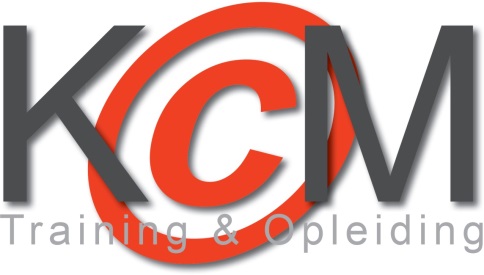 Bijzonderheden en opmerkingen bij lesdag 1: ……………………………………………………………………………………………………………………………………………………………………………………………………………………………………………………………………………………………………………………………………………………………………………………………………………………………………………………………………………………………………………………………………………………………………………………………………………………………………………………………………………………………………………………………………………………………………………………………………………………………………………………………………………………………………………………………………………………………………………………………………………………………………………………………………………………………………………………………………………………………………………………………………………………………………………………………………………………………………………………………………………………………………………………………………………………………………………………………………………………………………………………………………………………………………………………………………………………………………………………………………………………………………………………………………………………………………………………………………………………………………………………………………………………………………………………………………………………………………………………………………………………………………………………………………………………………………………………………………………………………………………………………………………………………………………………………………………………………………………………………………………………………………………………………………………………………………………………………………………………………………………………………………………………………………………………………………………………………………………………………………………………………………………………………………………………………………………………………………………………………………………………………………………………………………………………………………………………………………………………………………………………………………………………………………………………………………………………………………………………………………………………………………………………………………………………………………………………………………………………………………………………………………………………………………………………………………………………………………………………………………………………………………………………………………………………………………………………………………………………………………………………………………………………………………………………………………………………………………………………………………………………………………………………………………………………………………………………………………………………………………………………………………………………………………………………LeerdoelenNa bestuderen van de theorie en het volgen van de praktijk les kan de cursist:Benoemen welke gevolgen de wet BIG heeft voor het handelen van de verzorgende in de praktijk bij het uitvoeren van verpleegtechnische vaardigheden.De drie belangrijkste speerpunten uit de wet BIG benoemen.Benoemen wat een voorbehouden handeling precies inhoud.Benoemen op welke wijze de voorbehouden handelingen toegepast mogen worden in de dagelijkse zorgpraktijk.Benoemen welke vijf voorbehouden handelingen die in de praktijk uitgevoerd mogen worden door de verzorgende IGBenoemen welke procedures gelden voor het zelfstandig verstrekken en toedienen van medicatie aan een cliënt.Met behulp van casuïstiek & protocol medicatie uitzetten, delen en controle uitoefenen op de inname van medicatie.Zelfstandig medicatie toedienen, oraal, vaginaal, rectaal, en via de slijmvliezen.Benoemen hoe medicatie wordt toegediend via de luchtwegen en via de huid.Benoemen welke verschillende vormen van subcutaan injecteren er zijn en waar bij het toedienen van de verschillende vloeistoffen op gelet moet worden.Zelfstandig volgens protocol subcutaan injecteren (insuline, griepprik en Faxiparine/Heparine).Benoemen waar bij het toedienen van een intramusculaire injectie op gelet dient te worden en waarom.Zelfstandig volgens protocol intramusculair injecteren.Benoemen waarom het controleren van de bloedglucose waarde bij een cliënt met Diabetes Mellitus van belang is.Zelfstandig volgens protocol een vingerprik uitvoeren.Zelfstandig volgens protocol de bloedglucose waarde van de cliënt meten en interpreteren.Voorbereiding
Vakliteratuur die voor, tijdens en na de les gebruikt wordt:
Uit het boek  “Verpleegtechnische handelingen” niveau 3: Thema  4 – Medicijnen toedienen.Thema 10 –  Laboratoriummonsters voor diagnostiek.Voorbereiding en uitvoering door de student:De student maakt in het digitale Onderwijsleercentrum, voor deelname aan de praktijkles in het Skillslab, de theorieopdrachten behorend bij de onderwerpen. Theorie opdrachten:Studietaak VH 01.01. Verwerkingsopdracht: “Medicijnen toedienen, het medicijngebruik controleren, het medicijngebruik registreren en medicijnen uitzetten en delen”.Studietaak VH 02.01. Verwerkingsopdracht: “Medicijnen toedienen”
Studietaak VH 12.01 Verwerkingsopdracht: “Medicijnen toedienen per injectie”
Studietaak VH 13.01 Verwerkingsopdracht: “Rekenen”Studietaak VH 06.01.Verwerkingsopdracht: “Steriele – en niet steriele monsters/materialen verzamelen”Reflectie opdracht:Na het volgen van de les schrijft de student een reflectieverslag volgens de STARRT methode per verpleegtechnische handeling. (Situatie, Taak, Actie, Resultaat, Reflectie, Transfer). De methode en staat omschreven in het onderwijsleercentrum bij de introductie van de verpleegtechnische handelingen.Les opzet dag 1Competentiematrix bij lesdag 1
Lesdag 2: Wondzorg
Handelingen uit te voeren in het Skillslab:
Rode wonden verzorgen. Decubitus en/of smetten.Gele wonden verzorgen.Zwarte wonden verzorgen”Wonden verzorgen,ZwachteltechniekenSteriele en niet steriele monsters verzamelen: Het afnemen van een wondkweekBijzonderheden en opmerkingen bij lesdag 2: ……………………………………………………………………………………………………………………………………………………………………………………………………………………………………………………………………………………………………………………………………………………………………………………………………………………………………………………………………………………………………………………………………………………………………………………………………………………………………………………………………………………………………………………………………………………………………………………………………………………………………………………………………………………………………………………………………………………………………………………………………………………………………………………………………………………………………………………………………………………………………………………………………………………………………………………………………………………………………………………………………………………………………………………………………………………………………………………………………………………………………………………………………………………………………………………………………………………………………………………………………………………………………………………………………………………………………………………………………………………………………………………………………………………………………………………………………………………………………………………………………………………………………………………………………………………………………………………………………………………………………………………………………………………………………………………………………………………………………………………………………………………………………………………………………………………………………………………………………………………………………………………………………………………………………………………………………………………………………………………………………………………………………………………………………………………………………………………………………………………………………………………………………………………………………………………………………………………………………………………………………………………………………………………………………………………………………………………………………………………………………………………………………………………………………………………………………………………………………………………………………………………………………………………………………………………………………………………………………………………………………………………………………………………………………………………………………………………………………………………………………………………………………………………………………………………………………………………………………………………………………………………………………………………………………………………………………………………………………………………………………………………………………………………………………………………Leerdoelen
Na bestuderen van de theorie en het volgen van de praktijk les kan de cursist:Benoemen welke gevolgen de wet BIG heeft voor het handelen van de verzorgende in de praktijk bij het uitvoeren van verpleegtechnische vaardigheden.De implicaties van de wet BIG voor je beroepspraktijk om te zetten in praktisch handelen door middel van het benoemen van de bevoegdheid en de bekwaamheid bij het uitvoeren van elke uit te voeren verpleegtechnische handeling gedurende deze skillslab dag.Benoemen welke aandachtspunten er zijn bij de smetten.Benoemen hoe smetten te voorkomen.Volgens de laatst geldende richtlijn de wondverzorging bij smetten demonstreren.Benoemen welke aandachtspunten er zijn bij het verzorgen van rode-, gele – en zwarte wonden.Volgens de laatst geldende richtlijn de wondverzorging van een rode-, gele – en zwarte wond demonstreren.Benoemen welke maatregelen te nemen om decubitus te voorkomen.Benoemen welke aandachtspunten er zijn bij het verzorgen van decubitus wonden.Volgens de laatst geldende richtlijn de wondverzorging van een decubituswond demonstreren.Benoemen hoe een wondkweek(uitstrijkje) wordt afgenomen.Voor het nemen van een wondkweek benoemen.Demonstreren hoe een wondkweek volgens protocol wordt afgenoemen,Benoemen wat ACT zwachtelen inhoudBenoemen wat de indicatie en contra indicaties zijn voor ACT zwachtelen,ACT zwachtelen volgens de laatst geldende richtlijn toepassen.Voorbereiding
Vakliteratuur die voor, tijdens en na de les gebruikt wordt:
Uit het boek  “Verpleegtechnische handelingen” niveau 3: Thema 5 – Wondverzorging en compressietherapie”:Thema 10 – Laboratoriummonsters voor diagnostiek”.Voorbereiding en uitvoering door de student:De student maakt in het digitale Onderwijsleercentrum voor deelname aan de praktijkles van het Skillslab de theorieopdrachten behorend bij de onderwerpen. 
Theorieopdrachten:
Studietaak VH 03.01. Verwerkingsopdracht: “Wondverzorging en compressietherapie”Studietaak VH 03.02.Verwerkingsopdracht: “Verpleegtechnische handelingen: Rode wonden en smetten  verzorgen”Studietaak VH 04.01.Verwerkingsopdracht: “Gele wonden verzorgen”Studietaak VH 05.01. Verwerkingsopdracht: “Zwachteltechnieken”Studietaak VH 17.01.Verwerkingsopdracht: “Zwarte wonden verzorgen”Studietaak VH 06.01.Verwerkingsopdracht: “Steriele – en niet steriele monsters/materialen verzamelen”Reflectie opdracht:Na het volgen van de les schrijft de student een reflectieverslag volgens de STARRT methode per verpleegtechnische handeling. (Situatie, Taak, Actie, Resultaat, Reflectie, Transfer). De methode en staat omschreven in het onderwijsleercentrum bij de introductie van de verpleegtechnische handelingen.Les opzet dag 2Competentiematrix bij lesdag 2
Lesdag 3: Eerste hulp verlenenHandelingen uit te voeren in het Skillslab:
Eerste hulp verlenen:VingerverbandReanimeren zonder AEDSnelverbandReanimeren met AED Aanleggen van een mitellaBrede en smalle dasHeimlich greepVergiftigingZuurstof toedienenLichaamstemperatuur regelen door warmte en koude behandelingBijzonderheden en opmerkingen bij lesdag 3: ……………………………………………………………………………………………………………………………………………………………………………………………………………………………………………………………………………………………………………………………………………………………………………………………………………………………………………………………………………………………………………………………………………………………………………………………………………………………………………………………………………………………………………………………………………………………………………………………………………………………………………………………………………………………………………………………………………………………………………………………………………………………………………………………………………………………………………………………………………………………………………………………………………………………………………………………………………………………………………………………………………………………………………………………………………………………………………………………………………………………………………………………………………………………………………………………………………………………………………………………………………………………………………………………………………………………………………………………………………………………………………………………………………………………………………………………………………………………………………………………………………………………………………………………………………………………………………………………………………………………………………………………………………………………………………………………………………………………………………………………………………………………………………………………………………………………………………………………………………………………………………………………………………………………………………………………………………………………………………………………………………………………………………………………………………………………………………………………………………………………………………………………………………………………………………………………………………………………………………………………………………………………………………………………………………………………………………………………………………………………………………………………………………………………………………………………………………………………………………………………………………………………………………………………………………………………………………………………………………………………………………………………………………………………………………………………………………………………………………………………………………………………………………………………………………………………………………………………………………………………………………………………………………………………………………………………………………………………………………………………………………………………………………………………………………………Leerdoelen
Na bestuderen van de theorie en het volgen van de praktijk les kan de cursist:De implicaties van de wet BIG voor je beroepspraktijk om te zetten in praktisch handelen door middel van het benoemen van de bevoegdheid en de bekwaamheid bij het uitvoeren van elke uit te voeren verpleegtechnische handeling gedurende deze skillslab dag.De cursist kan benoemen wanneer hij/zij een vingerverband, snel verband , mitella en brede-of smalle das gaat aanleggen.De cursist kan demonstreren hoe hij/zij een vingerverband, snelverband, mitella, brede of smalle das aanlegt.De cursist kan vertellen wanneer en hoe de Heimlicht greep wordt toegepast.Te demonstreren de Heimlich greep volgens de juiste procedure.Benoemen wat de redenen zijn om te gaan reanimeren.Benoemen hoe er gereanimeerd moet worden volgens de laatst geldende richtlijn.Demonstreren hoe hij/zij reanimeert zonder en met AED volgens de laatst gelde richtlijn.Benoemen wat te doen bij vergiftiging.Benoemen welke instantie hij/zij raadpleegt bij vergiftiging.Uitleggen wat wel of niet te doen bij welke soort vergiftiging.Benoemen welke indicaties en contra indicaties er zijn bij het geven van zuurstof.Demonstreren hoe zuurstof toe te dienen in verschillende situaties, met verschillende materialen.Benoemen hoe de lichaamstemperatuur te regelen met behulp van warmte en koude behandeling.Demonstreren hoe warmte en koude behandeling in verschillende situaties toepassen.Voorbereiding
Vakliteratuur die voor, tijdens en na de les gebruikt wordt:Uit het boek “Verpleegtechnische handelingen” niveau 3: Thema 10 – Laboratoriummonsters voor diagnostiek”.Thema 11 – Reanimeren”.Thema 8   – Het toedienen van zuurstof.Thema 6   – Paragraaf 2 – De mond en keelholte uitzuigen.Thema 9   – Warmte – en koude behandeling en zorg voor de lichaamstemperatuur”.Voorbereiding en uitvoering door de student:De student maak in het digitale Onderwijsleercentrum voor deelname aan de praktijkles van het Skillslab de theorieopdrachten behorend bij de onderwerpen. Theorieopdrachten: Studietaak VH 07.01. -  Verwerkingsopdracht: “Reanimeren”Studietaak VH 07.02. -  Verwerkingsopdracht: “Adequaat reageren bij ongevallen”Studietaak VH 18.01. -  Verwerkingsopdracht: “Het toedienen van zuurstof”Studietaak VH 11.01. -  Verwerkingsopdracht: “Warmte – en koude behandeling en zorg voor de lichaamstemperatuur”Reflectie opdracht:Na het volgen van de les schrijft de student een reflectieverslag volgens de STARRT methode per verpleegtechnische handeling. (Situatie, Taak, Actie, Resultaat, Reflectie, Transfer). De methode en staat omschreven in het onderwijsleercentrum bij de introductie van de verpleegtechnische handelingen.Les opzet dag 3Competentiematrix bij lesdag 3
Lesdag 4: Katheterzorg
Handelingen uit te voeren in het Skillslab:
Blaaskatheter observeren en controleren.
Blaasspoeling uitvoeren.Katheteriseren blaas vrouwen.Katheteriseren blaas mannen.Suprapubisch katheter (observeren, controleren en verzorgen).Steriele – en niet steriele monsters verzamelen:
- Het afnemen van een urine voor algemeen onderzoek.
- Het afnemen van een urinekweek.Bijzonderheden en opmerkingen bij lesdag 4: ……………………………………………………………………………………………………………………………………………………………………………………………………………………………………………………………………………………………………………………………………………………………………………………………………………………………………………………………………………………………………………………………………………………………………………………………………………………………………………………………………………………………………………………………………………………………………………………………………………………………………………………………………………………………………………………………………………………………………………………………………………………………………………………………………………………………………………………………………………………………………………………………………………………………………………………………………………………………………………………………………………………………………………………………………………………………………………………………………………………………………………………………………………………………………………………………………………………………………………………………………………………………………………………………………………………………………………………………………………………………………………………………………………………………………………………………………………………………………………………………………………………………………………………………………………………………………………………………………………………………………………………………………………………………………………………………………………………………………………………………………………………………………………………………………………………………………………………………………………………………………………………………………………………………………………………………………………………………………………………………………………………………………………………………………………………………………………………………………………………………………………………………………………………………………………………………………………………………………………………………………………………………………………………………………………………………………………………………………………………………………………………………………………………………………………………………………………………………………………………………………………………………………………………………………………………………………………………………………………………………………………………………………………………………………………………………………………………………………………………………………………………………………………………………………………………………………………………………………………………………………………………………………………………………………………………………………………………………………………………………………………………………………………………………………………………Leerdoelen
Na bestuderen van de theorie en het volgen van de praktijk les kan de cursist:De implicaties van de wet BIG voor de beroepspraktijk omzetten in praktisch handelen door middel van het benoemen van de bevoegdheid en de bekwaamheid bij het uitvoeren van elke uit te voeren verpleegtechnische handeling gedurende deze skillslab dag.Urine volgens de daarvoor geldende procedures voor onderzoek in het laboratorium verzamelen en verzenden.Benoemen wat het nut is van werken met steriele handschoenen.Volgens het gehanteerde protocol de steriele handschoenen aantrekken.Benoemen wat de aandachtspunten zijn bij eenmalig katheteriseren.Volgens protocol een eenmalige katheter inbrengen bij een vrouw en een man.Benoemen waar deze op let bij het inbrengen van een verblijfskatheter bij een vrouw en man.Benoemen wat de aandachtspunten zijn bij het verzorgen, controleren en observeren van een verblijfskatheter.Volgens protocol een verblijfskatheter inbrengen bij een vrouw en een man.Benoemen wat de redenen zijn om te gaan blaasspoelen.Benoemen wat de complicaties kunnen zijn bij blaasspoelen.Benoemen wat de aandachtspunten zijn bij het spoelen van de blaas.Volgens protocol een blaasspoeling uitvoeren.Benoemen wat de aandachtspunten zijn bij het verzorgen van een suprapubisch katheter.De verzorging van een suprapubisch katheter volgens protocol uitvoeren.Voorbereiding
Vakliteratuur die voor, tijdens en na de les gebruikt wordt:
Uit het boek  “Verpleegtechnische handelingen” niveau 3: Thema 3 - paragraaf 2 – Het spoelen van de blaas of de stoma.Thema 7 – Medicijnen toedienen.Thema 10 – Laboratorium monsters voor diagnostiek.	Voorbereiding en uitvoering door de student:De student maakt in het digitale Onderwijsleercentrum, voor deelname aan de praktijkles in het Skillslab, de theorieopdrachten behorend bij de onderwerpen. Theorie opdrachten:Studietaak VH 09.01. -  Verwerkingsopdracht: “Blaaskatheter verzorgen”Studietaak VH 10.01. -  Verwerkingsopdracht: “Het spoelen van de blaas”Studietaak VH 15.01. -  Verwerkingsopdracht: “Katheteriseren van de blaas (bij mannen en vrouwen)”Studietaak VH 16.01. -  Verwerkingsopdracht: “Katheteriseren van de blaas (bij mannen en vrouwen)”Studietaak VH 08.01. -  Verwerkingsopdracht: “Verzorgen van een suprapubisch katheter”Studietaak VH 06.01. -  Verwerkingsopdracht: “Steriele – en niet steriele monsters/materialen verzamelen”Reflectie opdracht:Na het volgen van de les schrijft de student een reflectieverslag volgens de STARRT methode per verpleegtechnische handeling. (Situatie, Taak, Actie, Resultaat, Reflectie, Transfer). De methode en staat omschreven in het onderwijsleercentrum bij de introductie van de verpleegtechnische handelingen.Les opzet dag 4Competentiematrix bij lesdag 4Lesdag 5: MaagsondezorgHandelingen uit te voeren in het Skillslab:
Neus/Maagsonde verzorgenHet inbrengen van een neus/maagsondeMaagspoelenHet spoelen van de darmDe normale toediening van sondevoedingDe toediening van sondevoeding met een voedingspompToediening van sondevoeding via de PEGBijzonderheden en opmerkingen bij lesdag 5: ……………………………………………………………………………………………………………………………………………………………………………………………………………………………………………………………………………………………………………………………………………………………………………………………………………………………………………………………………………………………………………………………………………………………………………………………………………………………………………………………………………………………………………………………………………………………………………………………………………………………………………………………………………………………………………………………………………………………………………………………………………………………………………………………………………………………………………………………………………………………………………………………………………………………………………………………………………………………………………………………………………………………………………………………………………………………………………………………………………………………………………………………………………………………………………………………………………………………………………………………………………………………………………………………………………………………………………………………………………………………………………………………………………………………………………………………………………………………………………………………………………………………………………………………………………………………………………………………………………………………………………………………………………………………………………………………………………………………………………………………………………………………………………………………………………………………………………………………………………………………………………………………………………………………………………………………………………………………………………………………………………………………………………………………………………………………………………………………………………………………………………………………………………………………………………………………………………………………………………………………………………………………………………………………………………………………………………………………………………………………………………………………………………………………………………………………………………………………………………………………………………………………………………………………………………………………………………………………………………………………………………………………………………………………………………………………………………………………………………………………………………………………………………………………………………………………………………………………………………………………………………………………………………………………………………………………………………………………………………………………………………………………………………………………………………………LeerdoelenNa bestuderen van de theorie en het volgen van de praktijk les kan de cursist:De implicaties van de wet BIG voor de beroepspraktijk omzetten in praktisch handelen door middel van het benoemen van de bevoegdheid en de bekwaamheid bij het uitvoeren van elke uit te voeren verpleegtechnische handeling gedurende deze skillslab dag,Benoemen welke indicaties er zijn voor het inbrengen van een maagsonde,Benoemen welke complicaties kunnen optreden bij het inbrengen van een maagsonde,Uitleggen en demonsteren hoe hij/zij de nex tabel gebruikt bij het inbrengen van een maagsonde,Een maagsonde inbrengen volgens protocol,Benoemen wat de aandachtspunten zijn bij het observeren, controleren en verzorgen van de maagsonde,Demonstreren hoe hij/zij de observatie, controle en verzorging van een maagsonde doet volgend de geldende richtlijnen,Benoemen wanneer er voor sonde voeding per portie of sonde voeding per voedingspomp wordt gekozen,Sonde voeding per portie toedienen via de trechter techniek en de actieve inspuiting,Sonde voeding met behulp van de voedingspomp toedienen,Benoemen wat de indicaties en contra indicaties zijn voor het spoelen van de maag,Uitleggen hoe het spoelen van de maag in de praktijk gebeurt.Voorbereiding
Vakliteratuur die voor, tijdens en na de les gebruikt wordt:
Uit het boek  “Verpleegtechnische handelingen” niveau 3: Thema  2.Thema 3 –  paragraaf 2: Het spoelen van de darm of de stoma.Voorbereiding en uitvoering door de student:De student maakt in het digitale Onderwijsleercentrum, voor deelname aan de praktijkles in het Skillslab, de theorieopdrachten behorend bij de onderwerpen. Theorie opdrachten:Studietaak VH 09.03. -  Verwerkingsopdracht: “Maagsonde verzorgen”Studietaak VH 14.01. -  Verwerkingsopdracht: “Het inbrengen van een maagsonde”Studietaak VH 22.01. -  Verwerkingsopdracht: “Maagspoelen”Studietaak VH 22.02. -  Verwerkingsopdracht: “Het spoelen van de darm”Studietaak VH 19.01. -  Verwerkingsopdracht: “Het toedienen van sondevoeding (via PEG sonde)”
Reflectie opdracht:Na het volgen van de les schrijft de student een reflectieverslag volgens de STARRT methode per verpleegtechnische handeling. (Situatie, Taak, Actie, Resultaat, Reflectie, Transfer). De methode en staat omschreven in het onderwijsleercentrum bij de introductie van de verpleegtechnische handelingen.Les opzet dag 5Attentie de protocollen die wij gebruiken zijn oud en zoals het hierin beschreven wordt met het toedienen van lucht mag het niet meer gedaan worden AUB nieuwe richtlijnen toevoegen!!!!Competentiematrix bij lesdag 5Lesdag 6: StomazorgHandelingen uit te voeren in het Skillslab:
Een stoma verzorgenDe stoma irrigerenMond- en keelholte uitzuigenDe tracheastoma en de tracheacanule verzorgenSteriele- en niet steriele monsters verzamelen: Feces verzamelen voor onderzoek-kweek,Sputum verzamelen voor onderzoekBijzonderheden en opmerkingen bij lesdag 6: ……………………………………………………………………………………………………………………………………………………………………………………………………………………………………………………………………………………………………………………………………………………………………………………………………………………………………………………………………………………………………………………………………………………………………………………………………………………………………………………………………………………………………………………………………………………………………………………………………………………………………………………………………………………………………………………………………………………………………………………………………………………………………………………………………………………………………………………………………………………………………………………………………………………………………………………………………………………………………………………………………………………………………………………………………………………………………………………………………………………………………………………………………………………………………………………………………………………………………………………………………………………………………………………………………………………………………………………………………………………………………………………………………………………………………………………………………………………………………………………………………………………………………………………………………………………………………………………………………………………………………………………………………………………………………………………………………………………………………………………………………………………………………………………………………………………………………………………………………………………………………………………………………………………………………………………………………………………………………………………………………………………………………………………………………………………………………………………………………………………………………………………………………………………………………………………………………………………………………………………………………………………………………………………………………………………………………………………………………………………………………………………………………………………………………………………………………………………………………………………………………………………………………………………………………………………………………………………………………………………………………………………………………………………………………………………………………………………………………………………………………………………………………………………………………………………………………………………………………………………………………………………………………………………………………………………………………………………………………………………………………………………………………………………………………………………Leerdoelen
Na bestuderen van de theorie en het volgen van de praktijk les kan de cursist:De implicaties van de wet BIG voor je beroepspraktijk omzetten in praktisch handelen door middel van het benoemen van de bevoegdheid en de bekwaamheid bij het uitvoeren van elke uit te voeren verpleegtechnische handeling gedurende deze skillslab dag,Benoemen hoe en waarom feces voor onderzoek verzameld wordt.Feces voor onderzoek volgens de gestelde richtlijn verzamelen.Benoemen hoe de verschillende stoma’s te verzorgen.Volgens  protocol de verschillende stoma’s verzorgen.Benoemen wat de reden kan zijn voor darm spoelen of stoma irrigeren.Benoemen wat de aandachtpunten zijn bij het spoelen van de darm en het irrigeren van de stoma.Volgens protocol de darm spoelen.Volgens protocol de stoma irrigeren.Benoemen waar op te letten bij het verzorgen van de tracheacanule en de tracheastoma.Volgens protocol de trachea canule volgens de geldende richtlijn verzorgen.Volgens protocol de trachea stoma volgens de laatst geldende richtlijn verzorgen.Benoemen hoe en waarom sputum voor onderzoek verzameld wordt.Volgens protocol  sputum voor onderzoek verzamelen.Benoemen wat de aandachtspunten zijn bij het uitzuigen van mond- en keelholte.Volgens protocol de mond- en keelholte uitzuigen.Voorbereiding
Vakliteratuur die voor, tijdens en na de les gebruikt wordt:
Uit het boek  “Verpleegtechnische handelingen” niveau 3: Thema  3 - De verzorging van een stoma Thema 6 - De verzorging van tracheastoma en het uitzuigen van mond- en keelholteThema 10 –  Laboratoriummonsters voor diagnostiekVoorbereiding en uitvoering door de student:De student maakt in het digitale Onderwijsleercentrum, voor deelname aan de praktijkles in het Skillslab, de theorieopdrachten behorend bij de onderwerpen. Theorie opdrachten:Studietaak VH 20.01. -  Verwerkingsopdracht: “Een stoma verzorgen”Studietaak VH 23.01. -  Verwerkingsopdracht: “De stoma irrigeren”Studietaak VH 21.01. -  Verwerkingsopdracht: “De tracheastoma en de tracheacanule verzorgen”Studietaak VH 06.01. -  Verwerkingsopdracht: “Steriele – en niet steriele monsters/materialen verzamelen”Studietaak VH 24.01. -  Verwerkingsopdracht: “De mond – en keelholte uitzuigen”
Reflectie opdracht:Na het volgen van de les schrijft de student een reflectieverslag volgens de STARRT methode per verpleegtechnische handeling. (Situatie, Taak, Actie, Resultaat, Reflectie, Transfer). De methode en staat omschreven in het onderwijsleercentrum bij de introductie van de verpleegtechnische handelingen.Les opzet dag 6Competentiematrix bij lesdag 6
Bijlage 1: Huisregels Skillslab EusebiusbuitensingelWij vragen je vriendelijke om tijdens de lesdagen respect op te brengen voor onderstaande regels, evenals we een constructieve bijdrage tijdens de lesdagen vragen. In het Skillslab van KCM Groep gelden de volgende huisregels:U bevindt zich in een bedrijfs-verzamelpand. Dit betekent dat er zich veel kleine bedrijfjes bevinden en dat u rustig door de gangen dient te lopen.Het is niet toegestaan om andere mensen het pand binnen te laten.Er kan geluncht worden in de kantine, hier is echter geen verkooppunt van etenswaren aanwezig. De Albert Heijn ligt op 200 meter afstand van het    
   	pand (pand uitlopen, rechtsaf en dan loop je er vanzelf naar toe).Er mag niet gegeten worden in de lokalen. Lunchen kan in de kantine of buiten.Koffie en thee is verkrijgbaar in de koffiecorner van pand negen of op eigen kosten in de kantine/pand zeven.Er staat een snoep/drankenautomaat in de gang bij de lift waar u goedkoop iets lekkers kunt halen.De pauze is tussen 12.30 uur en 13.00 uur, of in overleg met de docent op een afgesproken tijdstip.Het is verboden te roken in het pand. Roken kan op de ‘rook plek’ buiten bij de achterdeur van pand 8. Daar hangt ook een asbak.De toiletten bevinden zich in de gang op de begane grond en op de eerste verdieping naast de lift.Graag géén telefoons aan tijdens de les. Uw telefoon dient uit te staan.Indien u tijdens de pauze naar buiten wilt, dan wordt u om 13.00 uur (of afgesproken tijd) weer opgehaald bij de voordeur van pand 7.Nadat de lessen zijn afgelopen wordt het skillslab lokaal samen met de docent en andere cursisten weer op orde gebracht.De docent heeft u gewezen op de vluchtroutes in geval van calamiteiten.In geval van een calamiteit dient u de instructies van uw docent te volgen.TijdstipOnderwerpWerkvormMaterialen8.30- 9.30Docent zet alle materialen klaar voor de les dagDocent controleert op de centrale aftekenlijst of alle cursisten hun theorie huiswerk ingeleverd en met een voldoende hebben behaald(terug te vinden op de centrale aftekenlijst in de groepsklapper) 9.30- 9.45Opstarten lesdagKennismakingsrondje en voorstellen aan elkaar met een ijsbreker .
Huisregels uitdelen en bespreken, 
Uitleg reflectie model en het nut daarvan.IJsbrekerHuisregels zie bijlage 1 Starrt methode9.45- 10.05Diagnostische kennistoets Diagnostische toets over:Wet BIG(voor verzorgende),Betekenis van voorbehouden handeling,Het uitzetten, controleren en toedienen van medicatie in de verschillende toedienings vormen,Verschillende manieren van injecteren en  de aandachtpunten bij de verschillende manieren van injecteren.Toetsen (hard copy), pennen10.05-
10.45Nabespreken van de diagnostische toets.De gevolgen van de wet BIG voor je beroepspraktijk als verzorgende IG.Protocollen/richtlijnen aandachtspunten in de thuiszorg en verzorgings- en verpleeghuizen.Met behulp van pakkende voorbeelden.Richtlijnen die gebruikt worden zijn:Protocol KCM 001 aanvaarden voorbehouden of risicovolle handelingen door een arts,Protocol KCM 077 een arts inschakelen bij ziekteverschijnselenProtocol KCM 086 aanvaarden van een opdracht tot voorbehouden of risicovolle handeling.Power point presentatie, antwoord vel Uitleg over het uitzetten va medicatie, controleren van medicatie
Mag zelfstandig worden verricht door: 
Iedereen die zich hiertoe bekwaam acht en toestemming heeft van de verantwoordelijke leidinggevende.Informatie en uitleg over up to date wetenschappelijke inzichten en ontwikkelingen rond medicatie.Onderwijsleergesprek m.b.v. Power point Presentatie.Goed de doseringen benoemen en de medicatie tijden die afwijkend kunnen zijn. Ook de vloeistof waarmee medicatie wordt ingenomen is belangrijkRol van de cliënt als dubbele controle persoon.Recente ontwikkelingen op dit gebied en aanpassingen in protocollen door voortschrijdend inzicht.De verantwoordelijke professional in relatie met arts, apotheek, mantelzorgers, collega’s rond het onderwerp medicatie.De docent gebruikt de demonstratie set uit de  bak lesdag 1 medicatie & injecterenOverzichtslijstBaxter rolMedicijn box voor een weekMedicijnbakjes/cupjesVermaal en deel systeem tabletten  Indien relevant: verwijzing naar sitesartikelen om uit te delen10.45 – 11.15Uitzetten medicatie uitvoerenMag zelfstandig worden verricht door:Iedereen die zich hiertoe bekwaam acht en toestemming heeft van de verantwoordelijke leidinggevende.Toetsing van de beheersing en daarmee startersbevoegdheid van de student.Zie onderstaande competentiematrix.Demonstratie over het uitzetten van medicatie.
Oefenen met het uitzetten van medicatie medicatie.Cursist doet deze oefening alleenElke cursist zet aan de hand van de casuïstiek en de medicijnlijst medicatie uit in een dag doosje.Docent loopt rond kijkt mee en geeft aanwijzingen waar nodigInstrueren en zo nodig corrigeren bij uitvoeren van de verpleegtechnische handelingen door de student: Feedback docent.Opdracht 1: Medicatie uitzetten a.d.h.v. casus beschrijving en een medicatielijstCasuïstiek 1 Mw. JanssensAan de hand va de casuïstiek zetten de cursisten de medicatie van Mw. Janssens uit (geen medicatielijst geven).Casuistiek 2 Dhr. BakkerAan de hand van de medicatielijst zetten de cursisten de medicatie van Dhr. Bakker uit Medicatielijst van Dhr. Bakker erbij geven.Opdracht 2:De cursist controleert a.d.h.v. de medicatielijst of de medicatie goed is uitgezet en wikkelt de handeling administratief goed af.Toetsen het uitzetten van medicatie.Cursisten toetsen individueelMet behulp van het aftoets protocol wordt de vaardigheid afgetoetst
Examinering door docent van de uitgevoerde verpleegtechnische handelingen in een gesimuleerde praktijksituatie.
Beoordeling registeren op de aftekenlijst van de individuele student.Richtlijnen die gebruikt worden zijn:Protocol KCM 024 handhygiëneIndeling van de klas moet anders zodat een ieder bij de medicatie kan of er moet voor een ieder voldoende medicatie is.12 casuistieken( 2 verschillende)12 medicatielijsten(2 verschillende)Medicatie,12 dag dozen12 medicatie bekertjes11.15 – 11.45Controleren van uitgezette medicatie  uitvoerenMag zelfstandig worden verricht door:Iedereen die zich hiertoe bekwaam acht en toestemming heeft van de verantwoordelijke leidinggevende.Toetsing van de beheersing en daarmee startersbevoegdheid van de student.Zie onderstaande competentiematrix.Demonstratie over het controleren van medicatie.Oefenen met het controleren van de uitgezette medicatie .Cursist doet deze oefening alleen.Elke cursist geeft  de uitgezette medicatie en de medicatielijst door aan de cursist aan de linkerhand,De cursist kijkt aan de hand van de medicatielijst, de uitgezette medicatie na en noteert de eventueel gemaakte fouten.Docent loopt rond kijkt mee en geeft feedback en aanwijzingen waar nodig. Instrueren en zo nodig corrigeren bij uitvoeren van de verpleegtechnische handelingen door student.Toetsen het controleren van de uitgezette medicatie.Cursisten toetsen in groepjes van drie personenMet behulp van het aftoets protocol wordt de vaardigheid afgetoetst.
Examinering door docent van de uitgevoerde verpleegtechnische handelingen in een gesimuleerde praktijksituatie.Beoordeling registeren op de aftekenlijst van de individuele student.Richtlijnen die gebruikt worden zijn:Protocol KCM 024 handhygiëneWelk protocol nog toevoegenMedicatie controleren,Richtlijn medicatie fouten voorkomen11.45 – 12.00Na bespreking opdrachtBespreken wat de meest voorkomende fouten zijn en hoe daar op te letten in de praktijk.Lijst met meest gemaakte medicatiefoutenInteractief uitwisselen van kennis en ervaring12.00 – 12.15Delen van medicatieMag zelfstandig worden verricht door:Iedereen die zich hiertoe bekwaam acht en toestemming heeft van de verantwoordelijke leidinggevende.Onderwijsleergesprek m.b.v. Power point Presentatie.meest gemaakte fouten met delen in verpleeghuizen, verzorgingshuizen en benoemen waarom medicatie echt op tijd gedeeld moet worden(ivm spiegel opbouw bij sommige medicatie).Protocol KCM 024 handhygiëneProtocol KCM 060 medicatie verstrekking aan cliënten,Protocol KCM 069 medicijn beheer en verstrekking binnen een woonvoorzieningProtocol KCM 070 richtlijn medicatie verstrekking aan cliënten12.15 – 12.45Pauze PauzePauze13.00 – 14.30Toedienen van medicatieRectaal, vaginaal, via de luchtwegen en via de huid.
Mag zelfstandig worden verricht door:Iedereen die zich hiertoe bekwaam acht en toestemming heeft van de verantwoordelijke leidinggevende.Uitleg over medicatie toediening via de huid( pleisters) en via de luchtwegen.Demonstratie over de verschillende inhalatoren en discussen.Demonstratie set pillen en vaginale medicatie of instructie filmpje zoeken.
Demonstratie door de docent van de verschillende vormen van medicijn toediening en de controle vooraf, tijdens en na het verstrekken van medicatie.Instrueren en zo nodig corrigeren bij uitvoeren van de verpleegtechnische handelingen door de student: Bij medicijnen checken, registreren, distribueren, zo nodig controle op inname (volgens het zorgplan).Power point presentatie over de verschillende medicatie die via de huid worden gegeven,Oordruppels, zet pillen, vaginale medicatieRichtlijnen die gebruikt worden zijn:Protocol KCM 024 handhygiëne,Protocol KCM 029 huidzalf en créme aanbrengen,Protocol KCM 033 medicatie toedienen met een elektrische inhalator,Protocol KCM 059huidzalf aanbrengen,Protocol KCM 062 neusdruppels toedienen,Protocol KCM 066 oorzalf aanbrengen,Protocol KCM 067 geneesmiddel vaginaal toedienen,Protocol KCM 068 geneesmiddelen toedienen met sondevoeding,Protocol KCM 071 microlax geven,Protocol KCM 076 neusdruppels toedienen,Protocol KCM 084 oordruppel toedienen,Protocol KCM 085 oorzalf aanbrengenProtocol KCM 119 geneesmiddelen vaginaal toedienen,Welk protocol nog toevoegenToedienen van een supp(zetpil),Toedienen van een klyx13.00 – 14.30Toedienen van medicatie oraal uitvoerenMag zelfstandig worden verricht door:Iedereen die zich hiertoe bekwaam acht en toestemming heeft van de verantwoordelijke leidinggevende.Toetsing van de beheersing en daarmee startersbevoegdheid van de student.Zie onderstaande competentiematrix.Benoemen malen medicatie, toedienen via sonde koppeling maken met lesdag 5.Toepassen en uitvoeren.
Demonstratie over het innemen van medicatie.Benoemen waar op te letten, bij slikproblemen.Oefenen met het geven van orale medicatie.Cursisten oefenen in tweetallen.Docent loopt rond kijkt mee en geeft aanwijzingen waar nodigInstrueren en zo nodig corrigeren bij uitvoeren van de verpleegtechnische handelingen door de student: Feedback docent.Toetsen het toedienen van orale medicatie.Cursisten toetsen in groepjes van drie personenMet behulp van het aftoets protocol wordt de vaardigheid afgetoetstExaminering door docent van de uitgevoerde verpleegtechnische handelingen in een gesimuleerde praktijksituatie.Beoordeling registeren op de aftekenlijst van de individuele student.Richtlijnen die gebruikt worden zijn:Protocol KCM 024 handhygiëneProtocol KCM 033 medicatie toedienen met een electronische inhalator,Protocol KCM 068 medicatie toedienen met sonde voeding,Protocol KCM 072 bijzondere mondverzorging13 tabletten Medicatie(smarties, Jelly beans),13 bekertjes met water,13 medicatie bekertjes26 lepels(theelepels)Voor toedienen medicatie en voor het malen van medicatieAppelmoes, bakjes, vla, theelepels, bekertjes13.00 – 14.30Toedienen van medicatieVia de slijmvliezen(oogdruppels) uitvoeren.Mag zelfstandig worden verricht door:Iedereen die zich hiertoe bekwaam acht en toestemming heeft van de verantwoordelijke leidinggevende.Toetsing van de beheersing en daarmee startersbevoegdheid van de student.Zie onderstaande competentiematrix.Toepassen en uitvoeren.Oefenen  met oog druppelen bij elkaar.Cursisten oefenen in tweetallen.
Docent loopt rond kijkt mee en geeft aanwijzingen waar nodigInstrueren en zo nodig corrigeren bij uitvoeren van de verpleegtechnische handelingen door de student: Feedback docent.Toetsen oog druppelen Cursisten toetsen in groepjes van drie personenMet behulp van het aftoets protocol wordt de vaardigheid afgetoetst.Examinering door docent van de uitgevoerde verpleegtechnische handelingen in een gesimuleerde praktijksituatie.Beoordeling registeren op de aftekenlijst van de individuele student.Richtlijnen die gebruikt worden zijn:Protocol KCM 024 handhygiëneProtocol KCM 0663 Oogdruppels toedienen,Prototcol KCM 064 oogzalf aanbrengen.Prototcol KCM 065oogrdruppels toedienen bij contactlensdragersBenodigdheden:Demonstratie oog druppelen volgens protocolhttp://www.apotheek.nl/Instructiefilmpjes/Instructiefilmpje/Gebruiksinstructie_oogdruppels.aspx?mId=10703&rId=447 flesjes Dura Tears,(Kruitvat bevochtigers)Onsteriele gaasjes 5x5 cm(1 pakje)Er kunnen allerlei dingen fout gaan, bijvoorbeeld:het hoofd niet ver genoeg achterover buigen;met de handen of met het flesje het oog of de wimpers aanraken;verkeerd mikken, zodat het medicijn niet in het oog terechtkomt;per ongeluk twee druppels in het oog laten vallen;vergeten het oog na het druppelen te sluiten;vergeten het traanpuntje in de binnen ooghoek dicht te drukkenKorte pauzePauzePauze14.30 – 15.00Bloedglucose bepalenInformatie en uitleg over up to date wetenschappelijke inzichten en ontwikkelingen rond bloedglucose metingen.Onderwijsleergesprek m.b.v. Power point Presentatie.benoemen handen laten wassen met warm water, prik makkelijker en je krijgt de juiste waarde,benoemen waarom je aan de zijkant van de vinger prik ipv midden in de vinger.Powerpont presentatie14.30 – 15.00Bloedglucose bepalen uitvoerenMag zelfstandig worden verricht door:Iedereen die zich hiertoe bekwaam acht en toestemming heeft van de verantwoordelijke leidinggevende.Attentie: vragen of er diabetici in de groep zijn.Toetsing van de beheersing en daarmee startersbevoegdheid van de studentZie onderstaande competentiematrixDemonstratie vingerprik en het bepalen van bloedglucose waarde.Oefenen van vingerprik en het bepalen van de bloedglucose waarde.Cursisten oefenen in tweetallen.Docent loopt rond kijkt mee en geeft aanwijzingen waar nodigInstrueren en zo nodig corrigeren bij uitvoeren van de verpleegtechnische handelingen door de student: Feedback docent.Toetsen van de vingerprik en het bepalen van de bloedglucose waardeCursisten toetsen in groepjes van drie personenMet behulp van het aftoets protocol wordt de vaardigheid afgetoetst.Examinering door docent van de uitgevoerde verpleegtechnische handelingen in een gesimuleerde praktijksituatie.Beoordeling registeren op de aftekenlijst van de individuele student.Richtlijnen die gebruikt worden zijn:Protocol KCM 010 bloedglucose gehalte metenProtocol KCM 011 bloedglucose meter gebruikenProtocol KCM 024 handhygiëneCursisten oefenen in groepjes van 3 personen4 bloedglucose meters & controle strips26 microlance prikkers(12 om te oefenen, 12 voor de toetsing en 2 voor e demonstratie)4 naalden containersHandhygiënemateriaal15.00 – 15.30Subcutaan injecterenInformatie en uitleg over up to date wetenschappelijke inzichten en ontwikkelingen rond.Gebruik van naalden met een beschermingPrik incidenten.Onderwijsleergesprek m.b.v. Power point presentatieDe techniek van het subcutaan injecteren bespreken,Protocol subcutaan injecteren bespreken.Insuline,(prikplaatsen benoemen, schema maken),fraxiparine/heparine griepprik(of andere vloeistoffen).Power point presentatie15.00 – 15.30Subcutaan injecteren insulineDit is een voorbehouden handeling, de handeling mag alleen worden verricht door een bevoegd persoon en in opdracht van een arts.Informatie en uitleg over up to date wetenschappelijke inzichten en ontwikkelingen rondVerschillende insuline vormen, werkingen Toetsing van de beheersing en daarmee startersbevoegdheid van de student.Zie onderstaande competentiematrix.Demonstratie subcutaan injecteren insulineDocent doet de handeling volgens protocol met uitleg bij elke stap voor. De docent doet de handeling volgens protocol nogmaals voor.Oefenen van subcutaan injecteren insulineCursisten oefenen in tweetallenDocent loopt rond kijkt mee en geeft aanwijzingen waar nodigInstrueren en zo nodig corrigeren bij uitvoeren van de verpleegtechnische handelingen door de student: Feedback docent.Toetsen van het subcutaan injecteren insulineCursisten toetsen in groepjes van drie personenMet behulp van het aftoets protocol wordt de vaardigheid afgetoetst.Examinering door docent van de uitgevoerde verpleegtechnische handelingen in een gesimuleerde praktijksituatie.Beoordeling registeren op de aftekenlijst van de individuele student.Richtlijnen die gebruikt worden zijn:Protocol KCM 001 aanvaarden voorbehouden of risicovolle handelingen door een arts,Protocol KCM 024 handhygiëneProtocol KCM 035 subcutane injectieProtocol KCM 038 toedienen van een subcutane injectie met insuline,Protocol KCM 039 toedienen van een subcutane injectie met insuline in kant- en klare insuline spuit,Protocol KCM 041 toedienen van een subcutane injectie met insuline,Protocol KCM 042 toedienen van een subcutane injectie,Protocol KCM 077 een arts inschakelen bij ziekteverschijnselenProtocol KCM 086 aanvaarden van een opdracht tot voorbehouden of risicovolle handelingProtocol KCM 102 toedienen van een subcutane injectie .Opdracht:Injecteer  10 EH insuline bij Mw, Janssens volgens het prikschemaLeg uit waar je op let bij het injecteren van de insuline bij Mw. Janssens.3 oefenpoppen met 3 prikvelden op arm, been en zijkant billen(bevind zich niet inde buitenste bovenste bilkwadrant),13 insuline pennen( 1 voor de cursist en voor de demonstratie van de docent)26 microfine 8mm naalden (1 om te oefenen, 1 voor de toetsing & twee voor de docent voor de demonstratie)13 bekkentjes,Onsteriele handschoenen maat S en M, van elk 1 doos4 naalden containers15.30 – 16.00Subcutaan injecteren fraxiparine/heparine uitvoerenDit is een voorbehouden handeling, de handeling mag alleen worden verricht door een bevoegd persoon en in opdracht van een arts.Toetsing van de beheersing en daarmee startersbevoegdheid van de student.Zie onderstaande competentiematrix.Demonstratie subcutaan injecteren fraxiparineDocent doet de handeling volgens protocol met uitleg bij elke stap voor. De docent doet de handeling volgens protocol nogmaals voor.
Oefenen van subcutaan injecteren fraxiparineCursisten oefenen in tweetallenDocent loopt rond kijkt mee en geeft aanwijzingen waar nodigInstrueren en zo nodig corrigeren bij uitvoeren van de verpleegtechnische handelingen door de student: Feedback docent.Toetsen van het subcutaan injecteren fraxiparineCursisten toetsen in groepjes van drie personenMet behulp van het aftoets protocol wordt de vaardigheid afgetoetst.
Examinering door docent van de uitgevoerde verpleegtechnische handelingen in een gesimuleerde praktijksituatie.Beoordeling registeren op de aftekenlijst van de individuele student.Opdracht:Injecteer  Fraxiparine bij Dhr. Bakker volgens protocol, Leg uit waar je op let bij het injecteren  van fraxiparine bij Dhr. Bakker.Richtlijnen die gebruikt worden zijn:Protocol KCM 001 aanvaarden voorbehouden of risicovolle handelingen door een arts,Protocol KCM 024 handhygiëneProtocol KCM 035 subcutane injectieProtocol KCM 021 toedienen van een subcutane injectie met Fraxiparine,Protocol KCM 027 toedienen van een subcutane injectie met Heparine,Protocol KCM 036 toedienen van een subcutane injectie met Fraxiparine,Protocol KCM 037 toedienen van een subcutane injectie met Heparine,Protocol KCM 042 toedienen van een subcutane injectie,Protocol KCM 077 een arts inschakelen bij ziekteverschijnselenProtocol KCM 086 aanvaarden van een opdracht tot voorbehouden of risicovolle handelingProtocol KCM 102 toedienen van een subcutane injectie .3 oefenpoppen met 3 prikvelden op arm, been en zijkant billen(bevind zich niet inde buitenste bovenste bilkwadrant),13 bekkentjes,Onsteriele handschoenen maat S en M, van elk 1 doos4 naalden containers15.30 – 16.00Subcutaan injecteren uitvoerenDit is een voorbehouden handeling, de handeling mag alleen worden verricht door een bevoegd persoon en in opdracht van een arts.Toetsing van de beheersing en daarmee startersbevoegdheid van de student.Zie onderstaande competentiematrix.Demonstratie subcutaan injecterenDocent doet de handeling volgens protocol met uitleg bij elke stap voor. De docent doet de handeling volgens protocol nogmaals voor.Oefenen van subcutaan injecterenCursisten oefenen in tweetallenDocent loopt rond kijkt mee en geeft aanwijzingen waar nodigInstrueren en zo nodig corrigeren bij uitvoeren van de verpleegtechnische handelingen door de student: Feedback docent.
Toetsen van het subcutaan injecterenCursisten toetsen in groepjes van drie personenMet behulp van het aftoets protocol wordt de vaardigheid afgetoetst.Examinering door docent van de uitgevoerde verpleegtechnische handelingen in een gesimuleerde praktijksituatie.Beoordeling registeren op de aftekenlijst van de individuele student.Opdracht:Injecteer 1 ml medicatie vloeistof subcutaan bij Dhr. Bakker volgens protocol, Leg uit waar je op let bij het injecteren  van de vloeistof bij Dhr. Bakker.Richtlijnen die gebruikt worden zijn:Protocol KCM 024 handhygiëneProtocol KCM 035 subcutane injectieProtocol KCM 042 toedienen van een subcutane injectie,Protocol KCM 102 toedienen van een subcutane injectie .3 oefenpoppen met 3 prikvelden op arm, been en zijkant billen(bevind zich niet inde buitenste bovenste bilkwadrant),Protocol subcutaan injecteren13 prikkussentjes(voor elke cursist 1 en 1 voor de docent om te demonstreren, kan ook op de pop, dit heeft de voorkeur),26 opzuignaalden(1 om te oefenen, 1 voor de toetsing)26 subcutane naalden (1 om te oefenen, 1 voor de toetsing)13 flacons water voor injectie 10 ml(1 voor de cursist & 1 voor de docent voor de demonstratie, deze flacon wordt voor alle onderdelen injecteren gebruikt)26 microfine spuiten 1 ml (1 om te oefenen, 1 voor de toetsing en 2 voor de docent voor de demonstratie)13 bekkentjes,Onsteriele handschoenen maat S en M, van elk 1 doos4 naalden containers16.00 – 16.30Intra musculair injecterenOnderwijsleergesprek m.b.v. Power point presentatieDe techniek van het intramusculair injecteren bespreken,Protocol intramusculair injecteren bespreken.Power point presentatie16.00 – 16.30Intra musculair injecteren uitvoerenDit is een voorbehouden handeling, de handeling mag alleen worden verricht door een bevoegd persoon en in opdracht van een arts.Toetsing van de beheersing en daarmee startersbevoegdheid van de student.Zie onderstaande competentiematrix.Demonstratie intra musculair injecterenDocent doet de handeling volgens protocol met uitleg bij elke stap voor. De docent doet de handeling volgens protocol nogmaals voorOefenen van intra musculair injecterenCursisten oefenen in tweetallenDocent loopt rond kijkt mee en geeft aanwijzingen waar nodig. Instrueren en zo nodig corrigeren bij uitvoeren van de verpleegtechnische handelingen door de student: Feedback docent.Toetsen van het intra musculair injecterenCursisten toetsen in groepjes van drie personenMet behulp van het aftoets protocol wordt de vaardigheid afgetoetst.Examinering door docent van de uitgevoerde verpleegtechnische handelingen in een gesimuleerde praktijksituatie.Beoordeling registeren op de aftekenlijst van de individuele student.Opdracht:Injecteer 1 ml medicatie vloeistof intramusculair bij Mw. Janssens volgens protocol, Leg uit waar je op let bij het injecteren van de vloeistof bij Mw. Janssens.Richtlijnen die gebruikt worden zijn:Protocol KCM 024 handhygiëneProtocol KCM 034 toedienen van een intramusculaire injectie,Protocol KCM 042 toedienen van een intramusculaire injectie.3 oefenpoppen met 3 prikvelden op arm, been en zijkant billen(bevind zich niet inde buitenste bovenste bilkwadrant),13 prikkussentjes(voor elke cursist 1 en 1 voor de docent om te demonstreren, kan ook op de pop, dit heeft de voorkeur),26 opzuignaalden(1 om te oefenen, 1 voor de toetsing)26 intramusculaire naalden (1 om te oefenen, 1 voor de toetsing)26 microfine spuiten 1 ml (1 om te oefenen, 1 voor de toetsing en 2 voor de docent voor de demonstratie)13 bekkentjes,Onsteriele handschoenen maat S en M, van elk 1 doos4 naalden containersAl in het bezit van de cursist:13 flacons water voor injectie 10 ml(1 voor de cursist & 1 voor de docent voor de demonstratie, deze flacon wordt voor alle onderdelen injecteren gebruikt)16.30 - 17.00
Afronding lesdag.Docent ruimt samen met de cursisten het lokaal op.Verwijzen schrijven van reflectieverslagen.
Verwerkingsopdracht: 
Na het volgen van de les schrijft de student een reflectieverslag volgens de STARRT methode (Situatie, Taak, Actie, Resultaat, Reflectie, Transfer).De methode staat omschreven in het onderwijsleercentrum bij de introductie van de verpleegtechnische handelingen.Product- en procesevaluatie van de lesdag.Power point presentatieVan deze lesdag moeten de volgende reflectie verslagen geschreven worden:Medicijnen checken, registreren, distribueren, zonodig controle op inname (volgens het zorgplan),Medicijnen toedienen:Oraal,RectaalVaginaalVia de huidVia de luchtwegenVia de slijmvliezenMonsters en materialen verzamelen:Bloedglucose waarde bepalenInjecteren:Subcutaan injecteren(insuline, fraxiparine/Heparine & “gewonde methode),Intramusculair injecterenDatum benoemen waarop het reflectie verslag uiterlijk ingeleverd moet zijn(zie schema in de groepsklapper)Benoemen dat op het document vermeld moet staan, naam student en studentnummer. Document bij het juiste onderdeel toevoegen.17.00Opruimen en schoon achter laten van lokaal.Docent haalt de prik kussen uit de oefen poppen en legt deze te drogen op een handdoek in de vensterbank,Docent vult alle materiaal bakken weer bij volgens de lijst die zich in de materiaal bak bevindt.Docent controleert de nachtkastjes naast de bedden op volledigheid van de materialen en vult deze aan indien nodig.Docent controleert of alle verpleegtechnische handelingen die met een voldoende zijn behaald zijn verwerkt op de centrale afteken lijst(achter in de groepsklapper).Afronding: De student heeft alle onderdelen van het Skillslab met voldoende afgerond.De docent kijkt de toeten na en beoordeelt de reflectieverslagen.14 dagen na het volgen van het SkillslabOpdrachten: Module VH 01, Medicijnen checken, registreren en distribueren en controle op de inname.Module VH 02, Medicijnen toedienen. Module VH 12, Subcutaan injecteren.Module VH 13, Intramusculair injecteren. Module VH 06, Monsters en materialen verzamelen
De student maakt kennis met de Wet BIG en de farmacotherapie. Opdrachten: Module VH 01, Medicijnen checken, registreren en distribueren en controle op de inname.Module VH 02, Medicijnen toedienen. Module VH 12, Subcutaan injecteren.Module VH 13, Intramusculair injecteren. Module VH 06, Monsters en materialen verzamelen
De student maakt kennis met de Wet BIG en de farmacotherapie. Opdrachten: Module VH 01, Medicijnen checken, registreren en distribueren en controle op de inname.Module VH 02, Medicijnen toedienen. Module VH 12, Subcutaan injecteren.Module VH 13, Intramusculair injecteren. Module VH 06, Monsters en materialen verzamelen
De student maakt kennis met de Wet BIG en de farmacotherapie. Opdrachten: Module VH 01, Medicijnen checken, registreren en distribueren en controle op de inname.Module VH 02, Medicijnen toedienen. Module VH 12, Subcutaan injecteren.Module VH 13, Intramusculair injecteren. Module VH 06, Monsters en materialen verzamelen
De student maakt kennis met de Wet BIG en de farmacotherapie. CompetentieOmschrijvingWijze van verwerving competentiewaarderingKlinisch handelenTheoretische voorbereiding en begrippenkader kennen;Studietaken maken en theorie bestuderen.Klinisch handelenVerpleegtechniek in beeld is bekend en eigen gemaakt;Voorbereiding voorafgaande aan het SkillslabKlinisch handelenUitvoering in het Skillslab met docentenondersteuningKlinische lesKlinisch handelenDemonstratie van de voorbehouden handeling met feedback docent en van de medestudentenKlinische lesKlinisch handelenToepassing van de Wet BIG.Afleggen van een proeve van bekwaamheid in het Skillslab of de beroepspraktijkKennis en wetenschapEvidence based lesmateriaalOnderwijsleergesprekKennis en wetenschapUp to date videomateriaalStudiemateriaal en beeldmateriaal in de lesKennis en wetenschapEen verplichte theoretische voorbereiding;Theoretische toets Kennis en wetenschapReflectie (verslagen) getoetst op kennis en bronvermelding van de lesstof.Na  het volgen van de les, levert de student een reflectieverslag van de lesdag in. Het reflectieverslag dient STARRT uitgewerkt te worden.Professionaliteit en KwaliteitCasuïstiek is uitgewerkt met benoeming van eigen inzichten en verantwoording;CasustoetsProfessionaliteit en KwaliteitWerken volgens landelijke protocollen en wetgeving;Klinische les en proeve van bekwaamheid.Professionaliteit en KwaliteitToepassen van de Wet BIG;Aantonen van eigen verantwoordelijkheid door het Skillslab te volgen.Professionaliteit en KwaliteitToetsing op kennis en vaardigheden in het Skillslab;Theorie toets en proeve van bekwaamheid.Professionaliteit en KwaliteitOnderwijsleergesprekken en reflectieverslagen.Verplichte deelname aan de lesdag in het Skillslab.  Aanleveren reflectieverslagTijdstipOnderwerpWerkvormWerkvormMaterialenMaterialen8.30 - 9.30Docent zet alle materialen klaar voor de les dag.Docent controleert op de centrale aftekenlijst of alle cursisten hun theorie huiswerk ingeleverd en met een voldoende hebben behaald(terug te vinden op de centrale aftekenlijst in de groepsklapper).Docent controleert op de centrale aftekenlijst of alle cursisten hun theorie huiswerk ingeleverd en met een voldoende hebben behaald(terug te vinden op de centrale aftekenlijst in de groepsklapper).9.45- 10.05Diagnostische kennistoets Diagnostische toets over:Het voorkomen van smetten en decubitus,Het observeren van de verschillende decubitus gradaties,Het gebruiken van verschillende wondverzorgingsmaterialen, bij de verschillende wonden,Het toepassen van ACT zwachten.Diagnostische toets over:Het voorkomen van smetten en decubitus,Het observeren van de verschillende decubitus gradaties,Het gebruiken van verschillende wondverzorgingsmaterialen, bij de verschillende wonden,Het toepassen van ACT zwachten.Toetsen (hard copy),en pennenToetsen (hard copy),en pennen10.05 - 10.45Nabespreken van de diagnostische toets.De gevolgen van de wet BIG voor je beroepspraktijk als verzorgende IG.Protocollen/richtlijnen aandachtspunten in de thuiszorg en verzorgings- en verpleeghuizenMet behulp van pakkende voorbeelden.Leg als docent steeds het verband tussen de wet BIG en de betekenis van de verschillende voorbehouden en of risico volle handelingen met betrekking tot de individuele bevoegdheid en bekwaamheid van de cursist.Met behulp van pakkende voorbeelden.Leg als docent steeds het verband tussen de wet BIG en de betekenis van de verschillende voorbehouden en of risico volle handelingen met betrekking tot de individuele bevoegdheid en bekwaamheid van de cursist.Power Point presentatie, antwoord velPower Point presentatie, antwoord vel10.45 - 12.00Smetten & decubitus verzorgenUitleg over het verzorgen van smetten,Uitleg over de behandelingskaart smetten van de V&VN,De laatste nieuwe richtlijnen rond verzorging van smetten en decubitus,Uitleg over de verschillende stadia van decubitus,Uitleg over de verzorging van decubitus,Uitleg over de preventie van decubitus,de laatste nieuwe richtlijnen rond verzorging van decubitus.Demonstratie over het verzorgen van smetten en decubitusCursist doet deze oefening zelfstandigElke cursist legt aan de hand van de wond foto die hij/zij heeft gekregen uit:wat voor graad decubitus de wond is,welke materialen te gebruiken,welke verzorging de wond nodig heeft,de cursist kan uitleggen waarom de keuze juiste deze is.Docent loopt rond kijkt mee en  instrueert en corrigeert waar nodig bij uitvoeren van het inbrengen verzorgen van smetten en decubitus  feedback docent.Het toetsen van het verzorgen van smetten en decubitus gebeurt individueel aan het eind van de lesdag en wordt uitgevoerd in een gesimuleerde praktijksituatie.Beoordeling registeren op de aftekenlijst van de individuele student.Demonstratie over het verzorgen van smetten en decubitusCursist doet deze oefening zelfstandigElke cursist legt aan de hand van de wond foto die hij/zij heeft gekregen uit:wat voor graad decubitus de wond is,welke materialen te gebruiken,welke verzorging de wond nodig heeft,de cursist kan uitleggen waarom de keuze juiste deze is.Docent loopt rond kijkt mee en  instrueert en corrigeert waar nodig bij uitvoeren van het inbrengen verzorgen van smetten en decubitus  feedback docent.Het toetsen van het verzorgen van smetten en decubitus gebeurt individueel aan het eind van de lesdag en wordt uitgevoerd in een gesimuleerde praktijksituatie.Beoordeling registeren op de aftekenlijst van de individuele student.De docent gebruikt de demonstratie set uit de  bak lesdag 2 wondzorgRichtlijnen die gebruikt worden zijn:Welk protocol nog toevoegenWCS wondclassificatiemodel,Praktijk kaart behandeling smetten V&VN,Protocol KCM 024 handhygiëneProtocol KCM 017 Decubitus preventie,Protocol KCM 018 Decubitus matrixBenodigdheden:Demonstratie poppen/oefen dummies,HandschoenenVerbandrollen,Engels pluksel,Pleisters,Steriele zalfgazen,kaasplakken,Pincetten,Verband scharen,AfvalzakkenDe docent gebruikt de demonstratie set uit de  bak lesdag 2 wondzorgRichtlijnen die gebruikt worden zijn:Welk protocol nog toevoegenWCS wondclassificatiemodel,Praktijk kaart behandeling smetten V&VN,Protocol KCM 024 handhygiëneProtocol KCM 017 Decubitus preventie,Protocol KCM 018 Decubitus matrixBenodigdheden:Demonstratie poppen/oefen dummies,HandschoenenVerbandrollen,Engels pluksel,Pleisters,Steriele zalfgazen,kaasplakken,Pincetten,Verband scharen,Afvalzakken12.00 - 12.30PauzePauzePauzePauzePauze12.30 - 14.00  Wonden verzorgenUitleg over de verschillende wonden,Uitleg over WCS classificatiemodelUitleg over wondverzorging,Uitleg over verbandmiddelen,Waarom worden de verschillende verband materialen gebruikt,de laatste nieuwe richtlijnen rond verzorging van wondenAttentie Deze les kun je met een kleinere groep ook klassikaal toetsen, door de verschillende wonden uit te delen.Elk individu maakt voor zijn wond een wondplan en presenteert dit aan de groep,De groep kijkt en denkt mee bij het gemaakte wondplan,Vraag als docent goed door waarom juist deze middelen en materialen gebruikt worden voor de specifieke wond.Docent loopt rond kijkt mee en  instrueert en corrigeert waar nodig bij uitvoeren van het inbrengen verzorgen van de rode, gele en zwarte wonden, feedback docent.Het toetsen van het verzorgen van de rode, gele en zwarte wonden gebeurt individueel aan het eind van de lesdag en wordt uitgevoerd in een gesimuleerde praktijksituatie.Toetsen van het verzorgen Cursisten toetsen individueelBeoordeling registeren op de aftekenlijst van de individuele student.Docent loopt rond kijkt mee en  instrueert en corrigeert waar nodig bij uitvoeren van het inbrengen verzorgen van de rode, gele en zwarte wonden, feedback docent.Het toetsen van het verzorgen van de rode, gele en zwarte wonden gebeurt individueel aan het eind van de lesdag en wordt uitgevoerd in een gesimuleerde praktijksituatie.Toetsen van het verzorgen Cursisten toetsen individueelBeoordeling registeren op de aftekenlijst van de individuele student.Richtlijnen die gebruikt wordt is:KCM protocol024 HandhygiëneWelk protocol nog toevoegenWCS wondclassificatiemodel,Benodigdheden:Demonstratie poppen/oefen dummies,Fotokaarten met de verschillende wonden(13 stuks)Onsteriele handschoenen,Pincetten  steriel,Scharen,BekkentjesVerbandrollen verbandgaas,PleistersVerschillende verbandmiddelen,Steriele zalf gazen,Duoderm plakken,VerbandgaasAfvalzakkenRichtlijnen die gebruikt wordt is:KCM protocol024 HandhygiëneWelk protocol nog toevoegenWCS wondclassificatiemodel,Benodigdheden:Demonstratie poppen/oefen dummies,Fotokaarten met de verschillende wonden(13 stuks)Onsteriele handschoenen,Pincetten  steriel,Scharen,BekkentjesVerbandrollen verbandgaas,PleistersVerschillende verbandmiddelen,Steriele zalf gazen,Duoderm plakken,VerbandgaasAfvalzakken14.00 - 14.30Nemen van steriele- en niet steriele monstersMag zelfstandig worden verricht door:Iedereen die zich hiertoe bekwaam acht en toestemming heeft van de verantwoordelijke leidinggevende.Demonstratie over het afnemen van een wonduitstrijkjeDe docent geeft aan de hand van de PP uitleg over hoe een wonduitstrijkje te maken.In een onderwijsleergesprek wordt besproken wat en niet te doen bij vergiftiging.Demonstratie over het afnemen van een wonduitstrijkjeDe docent geeft aan de hand van de PP uitleg over hoe een wonduitstrijkje te maken.In een onderwijsleergesprek wordt besproken wat en niet te doen bij vergiftiging.Richtlijnen die gebruikt wordt is:KCM protocol 024 HandhygiëneWelk protocol nog toevoegenHet afnemen van een wondkweekOpvangmateriaal ten behoeve van een wondkweek(12 stuks),Fotokaarten met de verschillende wondenDubbelzijdig plakband,Handschoenen,Richtlijnen die gebruikt wordt is:KCM protocol 024 HandhygiëneWelk protocol nog toevoegenHet afnemen van een wondkweekOpvangmateriaal ten behoeve van een wondkweek(12 stuks),Fotokaarten met de verschillende wondenDubbelzijdig plakband,Handschoenen,Korte pauze14.45 - 16.15Zwachtel technieken.Mag zelfstandig worden verricht door:Iedereen die zich hiertoe bekwaam acht en toestemming heeft van de verantwoordelijke leidinggevende.Demonstratie van het aanbrengen van een Ambulante Compressie Therapie.Filmpje over zwachtelen CBOhttps://www.youtube.com/watch?v=bIayrBechJUCursist doet deze oefening in tweetallen(op elkaar oefenen)Elke cursist laat zien hoe je ACT zwachteltde cursist pakt de juiste materialen,de cursist voert de handeling op de juiste wijze uit.Docent loopt rond kijkt mee en  instrueert en corrigeert waar nodig bij uitvoeren van het inbrengen verzorgen van de rode, gele en zwarte wonden, feedback docent.Het toetsen van het ACT zwachtelen gebeurt individueel na het oefenen tijdens de lesdag en wordt uitgevoerd in een gesimuleerde praktijksituatie.Beoordeling registeren op de aftekenlijst van de individuele student.Zwachtels worden na 15 keer gebruiken verwisseld(zie gebruikslijst in de lesbak dag 2 zwachtelen)Richtlijnen die gebruikt wordt is:Welk protocol nog toevoegen:Protocol ACT zwachtelenNodig:26 korte rekzwachtels,Polster materiaal,Leucopor 6 rolletjes,Instructie kaarten ACT zwachtelen.Zwachtels worden na 15 keer gebruiken verwisseld(zie gebruikslijst in de lesbak dag 2 zwachtelen)Richtlijnen die gebruikt wordt is:Welk protocol nog toevoegen:Protocol ACT zwachtelenNodig:26 korte rekzwachtels,Polster materiaal,Leucopor 6 rolletjes,Instructie kaarten ACT zwachtelen.16.30 - 17.00
Afronding lesdag.Docent ruimt samen met de cursisten het lokaal op.Verwijzen schrijven van reflectieverslagen.Verwerkingsopdracht: Na het volgen van de les schrijft de student een reflectieverslag volgens de STARRT methode (Situatie, Taak, Actie, Resultaat, Reflectie, Transfer).De methode staat omschreven in het onderwijsleercentrum bij de introductie van de verpleegtechnische handelingen.Product- en procesevaluatie van de lesdag.Van deze lesdag moeten de volgende reflectie verslagen geschreven worden:Rode wonden verzorgen.Decubitus en/of smetten.Gele wonden verzorgen.Zwarte wonden verzorgenWonden verzorgen,Zwachteltechniekensteriele en niet steriele monsters verzamelen:Het afnemen van een wondkweekDatum benoemen waarop het reflectie verslag uiterlijk ingeleverd moet zijn(zie schema in de groepsklapper)Benoemen dat op het document vermeld moet staan, naam student en studentnummer.Document bij het juiste onderdeel toevoegen.Van deze lesdag moeten de volgende reflectie verslagen geschreven worden:Rode wonden verzorgen.Decubitus en/of smetten.Gele wonden verzorgen.Zwarte wonden verzorgenWonden verzorgen,Zwachteltechniekensteriele en niet steriele monsters verzamelen:Het afnemen van een wondkweekDatum benoemen waarop het reflectie verslag uiterlijk ingeleverd moet zijn(zie schema in de groepsklapper)Benoemen dat op het document vermeld moet staan, naam student en studentnummer.Document bij het juiste onderdeel toevoegen.Na het SkillslabDocent vult alle materiaal bakken weer bij volgens de lijst die zich in de materiaal bak bevindt.Docent controleert de nachtkastjes naast de bedden op volledigheid van de materialen en vult deze aan indien nodig.Docent controleert of alle verpleegtechnische handelingen die met een voldoende zijn behaald zijn verwerkt op de centrale afteken lijst(achter in de groepsklapper).Na het SkillslabIndien materialen in de voorraad bijna op zijn, deze in een mail zetten aan de coördinerend docent. Deze draagt zorg voor de bestelling van de materialenNa het SkillslabIndien materialen in de voorraad bijna op zijn, deze in een mail zetten aan de coördinerend docent. Deze draagt zorg voor de bestelling van de materialenOpdrachten: Module VH 03 Rode wonden verzorgen en decubitus en/of smetten verzorgen. Module VH 04 Gele wonden verzorgen.Module VH 05 Zwachteltechnieken (en compressietherapie). Module VH 17 Zwarte wonden verzorgen. Module VH 07 Steriele – en niet steriele monsters verzamelenDe student maakt kennis met een niet- medicamenteuze behandelingDaarnaast is voor deze module het vak specialisme wondverzorging van V&VN van toepassing.Opdrachten: Module VH 03 Rode wonden verzorgen en decubitus en/of smetten verzorgen. Module VH 04 Gele wonden verzorgen.Module VH 05 Zwachteltechnieken (en compressietherapie). Module VH 17 Zwarte wonden verzorgen. Module VH 07 Steriele – en niet steriele monsters verzamelenDe student maakt kennis met een niet- medicamenteuze behandelingDaarnaast is voor deze module het vak specialisme wondverzorging van V&VN van toepassing.Opdrachten: Module VH 03 Rode wonden verzorgen en decubitus en/of smetten verzorgen. Module VH 04 Gele wonden verzorgen.Module VH 05 Zwachteltechnieken (en compressietherapie). Module VH 17 Zwarte wonden verzorgen. Module VH 07 Steriele – en niet steriele monsters verzamelenDe student maakt kennis met een niet- medicamenteuze behandelingDaarnaast is voor deze module het vak specialisme wondverzorging van V&VN van toepassing.Opdrachten: Module VH 03 Rode wonden verzorgen en decubitus en/of smetten verzorgen. Module VH 04 Gele wonden verzorgen.Module VH 05 Zwachteltechnieken (en compressietherapie). Module VH 17 Zwarte wonden verzorgen. Module VH 07 Steriele – en niet steriele monsters verzamelenDe student maakt kennis met een niet- medicamenteuze behandelingDaarnaast is voor deze module het vak specialisme wondverzorging van V&VN van toepassing.Competentie
OmschrijvingWijze van verwerving competentiewaarderingKlinisch handelenTheoretische voorbereiding en begrippenkader kennen;Studietaken maken en theorie bestuderen Verpleegtechniek in beeld is bekend en eigen gemaakt;Voorbereiding voorafgaand aan de lesdagUitvoering in het Skillslab met docentenondersteuningKlinische lesDemonstratie van de voorbehouden handeling met feedback docent en van de medestudentenKlinische lesToepassing van de Wet BIG.Afleggen van een proeve van bekwaamheid in het Skillslab (of beroepspraktijk)Kennis en wetenschapEvidence based lesmateriaalOnderwijsleergesprekUp to date videomateriaalStudiemateriaal en beeldmateriaal tijdens de lesEen verplichte theoretische voorbereiding;Theoretische (diagnostische) toetsReflectie (verslagen) getoetst op kennis en bronvermelding van de lesstof.Na het volgen van de les levert de student een reflectieverslag per verpleegtechnische handeling in. Professionaliteit en KwaliteitCasuïstiek is uitgewerkt met benoeming van eigen inzichten en verantwoording;CasustoetsWerken volgens landelijke protocollen en wetgeving;Klinische les en proeve van bekwaamheidToepassen van de Wet BIG;Aantonen van eigen verantwoordelijkheid door het Skillslab te volgenToetsing op kennis en vaardigheden in het Skillslab;Theorie toets en proeve van bekwaamheidOnderwijsleergesprekken en reflectieverslagen.Verplichte deelname aan de lesdag in het Skillslab, aanleveren reflectieverslagen.TijdstipOnderwerpWerkvormWerkvormWerkvormMaterialen8.30 - 9.30Docent zet alle materialen klaar voor de les dagDocent controleert op de centrale aftekenlijst of alle cursisten hun theorie huiswerk ingeleverd en met een voldoende hebben behaald(terug te vinden op de centrale aftekenlijst in de groepsklapper).Docent controleert op de centrale aftekenlijst of alle cursisten hun theorie huiswerk ingeleverd en met een voldoende hebben behaald(terug te vinden op de centrale aftekenlijst in de groepsklapper).Docent controleert op de centrale aftekenlijst of alle cursisten hun theorie huiswerk ingeleverd en met een voldoende hebben behaald(terug te vinden op de centrale aftekenlijst in de groepsklapper).9.45- 10.05Diagnostische kennistoets Diagnostische toets over:Het toepassen van eerste hulp,Hoe te handelen bij vergiftiging,Het geven van zuurstof,Het toepassen van warmte- en koude behandelingDiagnostische toets over:Het toepassen van eerste hulp,Hoe te handelen bij vergiftiging,Het geven van zuurstof,Het toepassen van warmte- en koude behandelingDiagnostische toets over:Het toepassen van eerste hulp,Hoe te handelen bij vergiftiging,Het geven van zuurstof,Het toepassen van warmte- en koude behandelingToetsen (hard copy),en pennen10.05 - 10.45Nabespreken van de diagnostische toetsDe gevolgen van de wet BIG voor je beroepspraktijk als verzorgende IG.Protocollen/richtlijnen aandachtspunten in de thuiszorg en verzorgings- en verpleeghuizenMet behulp van pakkende voorbeelden.Leg als docent steeds het verband tussen de wet BIG en de betekenis van de verschillende voorbehouden en of risico volle handelingen met betrekking tot de individuele bevoegdheid en bekwaamheid van de cursist.Met behulp van pakkende voorbeelden.Leg als docent steeds het verband tussen de wet BIG en de betekenis van de verschillende voorbehouden en of risico volle handelingen met betrekking tot de individuele bevoegdheid en bekwaamheid van de cursist.Met behulp van pakkende voorbeelden.Leg als docent steeds het verband tussen de wet BIG en de betekenis van de verschillende voorbehouden en of risico volle handelingen met betrekking tot de individuele bevoegdheid en bekwaamheid van de cursist.Power Point presentatie, antwoord vel10.45 - 11.30Eerste hulp verlenenHet aanleggen van een snelverband en een vinger verbandUitleg over het aanleggen van een vinger verband,Uitleg over het aanleggen van een snelverband,De laatste nieuwe richtlijnen over het aanleggen van vingerverband en het snelverband.Demonstratie over het aanleggen vanhet aanleggen van een:vingerverband, snelverbandmitella brede- en een smalle das.
De docent demonstreert de verschillende handelingen met behulp van de PP en instructiefilmpjes.Snelverband aanleggenhttp://www.youtube.com/watch?v=UuK3cBZLfvsCursist doet deze oefening zelfstandig, oefent op een mede cursist.Elke cursist legt aan de hand van de demonstratie een vingerverband, snelverbandmitella brede- en een smalle das.
Docent loopt rond kijkt mee en geeft aanwijzingen waar nodig en geeft feedback.Instrueren en zo nodig corrigeren bij uitvoeren van het  aanleggen de bovengenoemde onderdelen. Feedback docent.Toetsen van het aanleggen van het vingerverbad Cursisten toetsen individueel.Examinering door docent van de uitgevoerde verpleegtechnische handelingen in een gesimuleerde praktijksituatie.Beoordeling registeren op de aftekenlijst van de individuele student.Demonstratie over het aanleggen vanhet aanleggen van een:vingerverband, snelverbandmitella brede- en een smalle das.
De docent demonstreert de verschillende handelingen met behulp van de PP en instructiefilmpjes.Snelverband aanleggenhttp://www.youtube.com/watch?v=UuK3cBZLfvsCursist doet deze oefening zelfstandig, oefent op een mede cursist.Elke cursist legt aan de hand van de demonstratie een vingerverband, snelverbandmitella brede- en een smalle das.
Docent loopt rond kijkt mee en geeft aanwijzingen waar nodig en geeft feedback.Instrueren en zo nodig corrigeren bij uitvoeren van het  aanleggen de bovengenoemde onderdelen. Feedback docent.Toetsen van het aanleggen van het vingerverbad Cursisten toetsen individueel.Examinering door docent van de uitgevoerde verpleegtechnische handelingen in een gesimuleerde praktijksituatie.Beoordeling registeren op de aftekenlijst van de individuele student.Demonstratie over het aanleggen vanhet aanleggen van een:vingerverband, snelverbandmitella brede- en een smalle das.
De docent demonstreert de verschillende handelingen met behulp van de PP en instructiefilmpjes.Snelverband aanleggenhttp://www.youtube.com/watch?v=UuK3cBZLfvsCursist doet deze oefening zelfstandig, oefent op een mede cursist.Elke cursist legt aan de hand van de demonstratie een vingerverband, snelverbandmitella brede- en een smalle das.
Docent loopt rond kijkt mee en geeft aanwijzingen waar nodig en geeft feedback.Instrueren en zo nodig corrigeren bij uitvoeren van het  aanleggen de bovengenoemde onderdelen. Feedback docent.Toetsen van het aanleggen van het vingerverbad Cursisten toetsen individueel.Examinering door docent van de uitgevoerde verpleegtechnische handelingen in een gesimuleerde praktijksituatie.Beoordeling registeren op de aftekenlijst van de individuele student.De docent gebruikt de demonstratie set uit de  bak lesdag 3 E.H.B.ORichtlijnen die gebruikt worden zijn:Welk protocol nog toevoegenRichtlijn over het aanbrengen van een snelverband,Richtlijn over het aanleggen van een vinger verband,Richtlijn over  het aanleggen van een mitella. Brede- en smalle das.Benodigdheden:Verbandrollen(13 stuks),Niet steriel gazen(13 stuks)Snelverband(13 stuks),Leucopor pleisters(6 rollen),Mitella’s(7 stuks)11.30 - 12.00Eerste hulp verlenenHet toepassen van de Heimlich greep.Uitleg over het toepassen van de Heimlich greep:Een Heimlich-greep pas je niet direct toe bij ernstige benauwdheidsklachten.Sla eerst vijf maal tussen de schouderbladen en kijk na elke klap of het probleem opgelost is. Helpt slaan op de rug niet, geef dan een aantal buikstoten. Dit doe je als volgt: Ga achter het slachtoffer staan, sla je armen om zijn middel en laat hem iets naar vooroverbuigen.Plaats je vuist boven de navel van het slachtoffer en pak met je andere hand deze vuist vast. Trek nu je vuist (hard) naar binnen en omhoog, alsof je hem probeert op te tillen.Voer deze beweging maximaal vijf keer achter elkaar uit.Is het probleem hiermee nog niet opgelost, geef dan afwisselend vijf slagen tussen de schouderbladen en vijf buikstoten.Bel meteen 112 als de blokkade in de luchtwegen is opgeheven.Bij buikstoten volgens de Heimlich-manouvre bestaat er altijd kans op inwendig letsel, ook als je deze correct hebt uitgevoerd.Naderhand moet dus altijd een arts bezocht worden.Demonstratie over het uitvoeren van de Heimlich greepDe docent laat een filmpje zien over het uitvoeren van de Heimlich greep.Cursist doet deze oefening zelfstandig, oefent op een mede cursist.Docent loopt rond kijkt mee en geeft aanwijzingen waar nodigInstrueren en zo nodig corrigeren bij uitvoeren van de verpleegtechnische handelingen door de student. Feedback docent.Toetsen van het toepassen van de Heimlich greepDoormiddel van een casus  aan het eind van de dag individueel toetsenExaminering door docent van de uitgevoerde verpleegtechnische handelingen in een gesimuleerde praktijksituatie.Beoordeling registeren op de aftekenlijst van de individuele student.Demonstratie over het uitvoeren van de Heimlich greepDe docent laat een filmpje zien over het uitvoeren van de Heimlich greep.Cursist doet deze oefening zelfstandig, oefent op een mede cursist.Docent loopt rond kijkt mee en geeft aanwijzingen waar nodigInstrueren en zo nodig corrigeren bij uitvoeren van de verpleegtechnische handelingen door de student. Feedback docent.Toetsen van het toepassen van de Heimlich greepDoormiddel van een casus  aan het eind van de dag individueel toetsenExaminering door docent van de uitgevoerde verpleegtechnische handelingen in een gesimuleerde praktijksituatie.Beoordeling registeren op de aftekenlijst van de individuele student.Demonstratie over het uitvoeren van de Heimlich greepDe docent laat een filmpje zien over het uitvoeren van de Heimlich greep.Cursist doet deze oefening zelfstandig, oefent op een mede cursist.Docent loopt rond kijkt mee en geeft aanwijzingen waar nodigInstrueren en zo nodig corrigeren bij uitvoeren van de verpleegtechnische handelingen door de student. Feedback docent.Toetsen van het toepassen van de Heimlich greepDoormiddel van een casus  aan het eind van de dag individueel toetsenExaminering door docent van de uitgevoerde verpleegtechnische handelingen in een gesimuleerde praktijksituatie.Beoordeling registeren op de aftekenlijst van de individuele student.Richtlijnen die gebruikt wordt is:KCM protocol 002 Ademhaling opnemen,KCM protocol 123 spoedbehandeling bij verslikkenWelk protocol nog toevoegenRichtlijn over het toepassen van de Heimlich greepBenodigdheden:Filmpje verslikkenhttp://www.gezondheidsplein.nl/dossiers/ehbo-in-een-notendop/hoe-werkt-de-heimlich-greep-buikstoten/item43890Opdracht:Mw. Janssens verslikt zich in een zuurtje, ze staat aan het aanrecht demonsteer je handeling en leg uit waarom je het juist zo doetOpdracht:Dhr. Bakker zit in de stoel en verslikt zich in een stukbrood, demonstreer je handeling en leg uit waarom je het juist zo doet.12.00 - 12.30Pauze PauzePauzePauzePauze12.30 - 14.00 Eerste hulp verlenenHet toepassen van reanimeren met- en zonder AEDUitleg over reanimerenWaarom wordt er gereanimeerd,Wanneer wordt er gereanimeerd,Wanneer wordt er niet gereanimeerd?Met welke materialen kunnen er worden en er gebruikt bij het reanimeren,Hoe reanimeer je zonder AED,Hoe reanimeer je met AEDDe laatste nieuwe richtlijnen rond toepassen van reanimatie met- en zonder AEDActuele richtlijnen BLS/AEDDe richtlijnen worden elke vijf jaar gepubliceerd tijdens het Congres van de NRR (Nederlandse Reanimatie Raad) In april 2006 zijn de nieuwste richtlijnen gepubliceerd. Bij een ademhalingsstilstand gaat men uit van een circulatiestilstand.Het vertonen van een instructie filmpje over reanimatie zonder AED.Demonstratie over het toepassen van reanimatie zonder AEDDe docent gebruikt de reanimatie pop die in het lokaal .aanwezig is en legt de handeling stap voor stap uit.Cursist doet deze oefening in twee tallen waarbij ze ook laten zien dat ze kunnen delegeren tijdens een reanimatie.Cursist doet deze oefening in twee tallen waarbij ze ook laten zien dat ze kunnen delegeren tijdens een reanimatie.Docent loopt rond kijkt mee en geeft aanwijzingen waar nodig.Instrueren en zo nodig corrigeren bij uitvoeren van de verpleegtechnische handelingen door de student. Feedback docent.Toetsen van het reaninemeren met en zonder AEDDoormiddel van een casus  aan het eind van de dag individueel toetsen.Examinering door docent van de uitgevoerde verpleegtechnische handelingen in een gesimuleerde praktijksituatie.Beoordeling registeren op de aftekenlijst van de individuele student.Het vertonen van een instructie filmpje over reanimatie zonder AED.Demonstratie over het toepassen van reanimatie zonder AEDDe docent gebruikt de reanimatie pop die in het lokaal .aanwezig is en legt de handeling stap voor stap uit.Cursist doet deze oefening in twee tallen waarbij ze ook laten zien dat ze kunnen delegeren tijdens een reanimatie.Cursist doet deze oefening in twee tallen waarbij ze ook laten zien dat ze kunnen delegeren tijdens een reanimatie.Docent loopt rond kijkt mee en geeft aanwijzingen waar nodig.Instrueren en zo nodig corrigeren bij uitvoeren van de verpleegtechnische handelingen door de student. Feedback docent.Toetsen van het reaninemeren met en zonder AEDDoormiddel van een casus  aan het eind van de dag individueel toetsen.Examinering door docent van de uitgevoerde verpleegtechnische handelingen in een gesimuleerde praktijksituatie.Beoordeling registeren op de aftekenlijst van de individuele student.Het vertonen van een instructie filmpje over reanimatie zonder AED.Demonstratie over het toepassen van reanimatie zonder AEDDe docent gebruikt de reanimatie pop die in het lokaal .aanwezig is en legt de handeling stap voor stap uit.Cursist doet deze oefening in twee tallen waarbij ze ook laten zien dat ze kunnen delegeren tijdens een reanimatie.Cursist doet deze oefening in twee tallen waarbij ze ook laten zien dat ze kunnen delegeren tijdens een reanimatie.Docent loopt rond kijkt mee en geeft aanwijzingen waar nodig.Instrueren en zo nodig corrigeren bij uitvoeren van de verpleegtechnische handelingen door de student. Feedback docent.Toetsen van het reaninemeren met en zonder AEDDoormiddel van een casus  aan het eind van de dag individueel toetsen.Examinering door docent van de uitgevoerde verpleegtechnische handelingen in een gesimuleerde praktijksituatie.Beoordeling registeren op de aftekenlijst van de individuele student.Richtlijnen die gebruikt worden zijn:KCM protocol 93 Reanimeren(is een leeg protocol!!!!!!)Welk protocol nog toevoegenActuele richtlijnen BLS/AEDBenodigdheden:Reanimatie poppen,Alcohol(om de monden van de poppen schoon te maken),niet steriele gazen(om de monden van de poppen schoon te maken),EAD oefen apparaat,(trainingspads worden elke eerste les van het kwartaal verniewd)Opdracht:Reanimeren zonder AED, de zorgvrager ligt op de grond:de cursist spreekt de zorgvrager aan,de cursist controleert de vitale functies van de zorgvrager,de cursist start reaninmatie 30 keer pompen en 2 keer beademen en doet deze oefening 3 keer volledig,De cursist vraagt een groepsgenoot 112 te bellen en laat deze op zoek gaan naar een AED(die er dan nog niet is),
Opdracht:Reanimeren met AED, de zorgvrager ligt in bed:de cursist  spreekt de zorgvrager aan,de cursist controleert de vitale functies van de zorgvrager,de cursist start reanimatie 30 keer pompen en 2 keer beademenDe cursist vraagt een groepsgenoot 112 te bellen en laat deze op zoek gaan naar een AED,de mede cursist sluit de AED aan en beide volgen de instructies van de AED,De oefening wordt volgens de AED afgerond.Laat elke cursist de gehele oefening doorlopen, om te ervaren hoe dit is.14.00 - 14.30Eerste hulp verlenenVergiftigingHet NVIC (Nationaal VergiftigingenInformatie Centrum) geeft informatie en advies aan professionele hulpverleners over de gezondheidseffecten van een mogelijke vergiftiging bij mensen en dieren.Demonstratie over wat te doen bij vergiftigingDe docent laat het instructiefilmpje zien over hoe te handelen bij vergiftiging.In een onderwijsleergesprek wordt besproken wat en niet te doen bij vergiftiging.Deze vaardigheid kan in de praktijk van het skillslab niet worden getoetst.Demonstratie over wat te doen bij vergiftigingDe docent laat het instructiefilmpje zien over hoe te handelen bij vergiftiging.In een onderwijsleergesprek wordt besproken wat en niet te doen bij vergiftiging.Deze vaardigheid kan in de praktijk van het skillslab niet worden getoetst.Demonstratie over wat te doen bij vergiftigingDe docent laat het instructiefilmpje zien over hoe te handelen bij vergiftiging.In een onderwijsleergesprek wordt besproken wat en niet te doen bij vergiftiging.Deze vaardigheid kan in de praktijk van het skillslab niet worden getoetst.Richtlijnen die gebruikt worden zijn:Welk protocol nog toevoegenRichtlijn hoe te handelen bij vergiftigingBenodigdheden:Powerpoint presentatie en de instructiefilm over vergiftiging,https://www.youtube.com/watch?v=IfNa5V2svzUhttps://www.vergiftigingen.info/home.htmDe app waar gezondheidzorg medewerkers gebruik van kunnen maken(Gifwijzer.nl)14.30 - 15.30 Zuurstof toedienenUitleg zuurstof en wat de gevaren zijn van het toedienen van zuurstof,Zuurstof toediening bij COPD of COPD gold patiënten.Gevaren bij toedienen van zuurstofZuurstof en COPD:Het kan bij COPD-patiënten gebeuren dat de ademhalingsprikkel wegvalt door een te hoge zuurstofsaturatie. Er treedt dan een depressie van het ademcentrum op waardoor de natuurlijke diepte en frequentie van de ademhaling vermindert (hypoventilatie).Daarom wordt bij deze cliënten meestal niet meer dan 2 liter per minuut gegeven.Zuurstof en roken:Er mag bij u in de buurt niet gerookt worden in verband met brandgevaar. Informeer bij uw gemeente naar de regels omtrent het melden van zuurstofgebruik thuis. Soms heeft de brandweer hier speciale regels voor.Zuurstof en gebruik van vaseline/lippencreme:Door contact met zuivere zuurstof kunnen olie en vet spontaan ontbranden. Daarom is het belangrijk dat er geen boter, olie, vet of alcohol (ook de alcohol in crèmes), in aanraking komt met de apparatuur.Tijdens het gebruik van zuurstof mag u om dezelfde reden geen gebruik maken van vette crèmes op de lippen en/of de neus zoals lippenbalsem of vaselineZuurstof toedienenUitleg zuurstof en wat de gevaren zijn van het toedienen van zuurstof,Zuurstof toediening bij COPD of COPD gold patiënten.Gevaren bij toedienen van zuurstofZuurstof en COPD:Het kan bij COPD-patiënten gebeuren dat de ademhalingsprikkel wegvalt door een te hoge zuurstofsaturatie. Er treedt dan een depressie van het ademcentrum op waardoor de natuurlijke diepte en frequentie van de ademhaling vermindert (hypoventilatie).Daarom wordt bij deze cliënten meestal niet meer dan 2 liter per minuut gegeven.Zuurstof en roken:Er mag bij u in de buurt niet gerookt worden in verband met brandgevaar. Informeer bij uw gemeente naar de regels omtrent het melden van zuurstofgebruik thuis. Soms heeft de brandweer hier speciale regels voor.Zuurstof en gebruik van vaseline/lippencreme:Door contact met zuivere zuurstof kunnen olie en vet spontaan ontbranden. Daarom is het belangrijk dat er geen boter, olie, vet of alcohol (ook de alcohol in crèmes), in aanraking komt met de apparatuur.Tijdens het gebruik van zuurstof mag u om dezelfde reden geen gebruik maken van vette crèmes op de lippen en/of de neus zoals lippenbalsem of vaselineDemonstratie over het toedienen van zuurstof met verschillende toedieningmiddelen.Cursist doet deze oefening individueel met behulp van de pop.Toetsen van het aanleggen toedienen van zuurstof met de verschillende toedienings materialen.Doormiddel van een casus  aan het eind van de dag individueel toetsen.Examinering door docent van de uitgevoerde verpleegtechnische handelingen in een gesimuleerde praktijksituatie.Beoordeling registeren op de aftekenlijst van de individuele student.Opdracht:Bereken met de informatie uit de power point presentatie  de inhoud van de zuurstof cylinder en de gevolgen voor de zorgvrager.Opdracht 1 zuurstof:Dhr. Bakker heeft het benauwd en mag volgen het zorgplan 2 liter zuurstof per minuut krijgen.Leg de zuurstof aan, gebruik de juiste middelenLaat zien hoe je de zuurstof toedient,Geef uitleg waarom je voor deze methode kiest.Heb jij nog vragen voor de arts?Opdracht 2 zuurstof:Mw Janssens heeft COPD, ze is erg benauwd. In het zorgdossier staat niet hoeveel zuurstof ze mag hebben. Na overleg met de arts mag ze 4 liter hebben.Leg de zuurstof aan, gebruik de juiste middelen,Geef uitleg waarom je voor deze middelen kiest,Heb jij nog vragen voor de arts?Richtlijnen die gebruikt worden:Protocol KCM 001 aanvaarden voorbehouden of risicovolle handelingen door een arts,Protocol KCM 024 handhygiëneProtocol KCM 077 een arts inschakelen bij ziekteverschijnselenProtocol KCM 086 aanvaarden van een opdracht tot voorbehouden of risicovolle handelingProtocol KCM 129 Zuurstof toedienenBenodigdheden:zuurstof katheter(slangetje met sponsje,3 stuks),Zuurstofbrilletje(3 stuks),Zuurstof kapje(3 stuks),Zuustofkapje met non-rebreathing mask(1 stuk),Richtlijnen die gebruikt worden:Protocol KCM 001 aanvaarden voorbehouden of risicovolle handelingen door een arts,Protocol KCM 024 handhygiëneProtocol KCM 077 een arts inschakelen bij ziekteverschijnselenProtocol KCM 086 aanvaarden van een opdracht tot voorbehouden of risicovolle handelingProtocol KCM 129 Zuurstof toedienenBenodigdheden:zuurstof katheter(slangetje met sponsje,3 stuks),Zuurstofbrilletje(3 stuks),Zuurstof kapje(3 stuks),Zuustofkapje met non-rebreathing mask(1 stuk),Richtlijnen die gebruikt worden:Protocol KCM 001 aanvaarden voorbehouden of risicovolle handelingen door een arts,Protocol KCM 024 handhygiëneProtocol KCM 077 een arts inschakelen bij ziekteverschijnselenProtocol KCM 086 aanvaarden van een opdracht tot voorbehouden of risicovolle handelingProtocol KCM 129 Zuurstof toedienenBenodigdheden:zuurstof katheter(slangetje met sponsje,3 stuks),Zuurstofbrilletje(3 stuks),Zuurstof kapje(3 stuks),Zuustofkapje met non-rebreathing mask(1 stuk),Korte pauzeKorte pauze15.30 - 16.30Koude en warmte behandelingOpnemen lichaamstempratuur,Algemene opmerkingenRectale  temperatuurmeting is niet toegestaan bij cliënten met aandoeningen aan het rectum; na operatie aan het rectum; bij cliënten met een verhoogde neiging tot bloeden en bij cliënten met hevige diarree.Als je axillair (onder de oksel)  algemeen komt een axillaire meting 0,5 °C lager uit dan een rectale meting, rapporteer dit dan uitdrukkelijk door een a.oraal (onder de tong) en een orale meting 0,3 °C lager dan een rectale meting rapporteer dit dan uitdrukkelijk door een o.Koude en warmte behandelingOpnemen lichaamstempratuur,Algemene opmerkingenRectale  temperatuurmeting is niet toegestaan bij cliënten met aandoeningen aan het rectum; na operatie aan het rectum; bij cliënten met een verhoogde neiging tot bloeden en bij cliënten met hevige diarree.Als je axillair (onder de oksel)  algemeen komt een axillaire meting 0,5 °C lager uit dan een rectale meting, rapporteer dit dan uitdrukkelijk door een a.oraal (onder de tong) en een orale meting 0,3 °C lager dan een rectale meting rapporteer dit dan uitdrukkelijk door een o.Demonstratie over het toedienen van koude en warmte behandeling bij de zorgvrager.Cursist doet deze oefening individueel met behulp van de pop.Toetsen van het toedienen van koude en warmte behandeling.Doormiddel van een casus  aan het eind van de dag individueel toetsen.Examinering door docent van de uitgevoerde verpleegtechnische handelingen in een gesimuleerde praktijksituatie individueel afgetoetst.Beoordeling registeren op de aftekenlijst van de individuele student.Opdracht 1 warmte/koude behandeling:Dhr. Bakker heeft een tempratuur van 35°C Welke behandeling pas je toe?Met welke middelen?Laat zien hoe je dat doet?Geef uitleg waarom je voor deze methode kiest.Opdracht2 warmte/koude behandeling :Mw. Janssens heeft het warm, ze blijkt een tempratuur te hebben van 39°CWelke behandeling pas je toe?Met welke middelen?Laat zien hoe je dat doet?Geef uitleg waarom je voor deze methode kiest.Opdracht3 warmte/koude behandeling :Mw. de Bruin heeft zicht verstapt op straat en haar enkel wordt dik.Welke behandeling pas je toe?Met welke middelen?Laat zien hoe je dat doet?Geef uitleg waarom je voor deze methode kiest.Richtlijnen die gebruikt worden:Protocol KCM 001 aanvaarden voorbehouden of risicovolle handelingen door een arts,Protocol KCM 024 handhygiëneProtocol KCM 053 Toedienen van koude behandeling,Protocol KCM 052 een cliënt met koorts verplegen,Protocol KCM 077 een arts inschakelen bij ziekteverschijnselenProtocol KCM 086 aanvaarden van een opdracht tot voorbehouden of risicovolle handelingProtocol KCM 124 toedienen van warmte behandeling,Welk protocol nog toevoegenRichtlijnen over het toepassen van koude en of warmtebehandeling(toepassen gebruik isolatideken)Benodigdheden:IJskraag,IJsblaas,Cold Pack met gebruiksaanwijzing ,IJsblokjes of ijselementen,Handdoek.Stoffen hoes,Warmwaterzak,Kersenpitkussen,Hotpack ,Elektrische deken of onderleggerFleece deken,IsolatiedekenRichtlijnen die gebruikt worden:Protocol KCM 001 aanvaarden voorbehouden of risicovolle handelingen door een arts,Protocol KCM 024 handhygiëneProtocol KCM 053 Toedienen van koude behandeling,Protocol KCM 052 een cliënt met koorts verplegen,Protocol KCM 077 een arts inschakelen bij ziekteverschijnselenProtocol KCM 086 aanvaarden van een opdracht tot voorbehouden of risicovolle handelingProtocol KCM 124 toedienen van warmte behandeling,Welk protocol nog toevoegenRichtlijnen over het toepassen van koude en of warmtebehandeling(toepassen gebruik isolatideken)Benodigdheden:IJskraag,IJsblaas,Cold Pack met gebruiksaanwijzing ,IJsblokjes of ijselementen,Handdoek.Stoffen hoes,Warmwaterzak,Kersenpitkussen,Hotpack ,Elektrische deken of onderleggerFleece deken,IsolatiedekenRichtlijnen die gebruikt worden:Protocol KCM 001 aanvaarden voorbehouden of risicovolle handelingen door een arts,Protocol KCM 024 handhygiëneProtocol KCM 053 Toedienen van koude behandeling,Protocol KCM 052 een cliënt met koorts verplegen,Protocol KCM 077 een arts inschakelen bij ziekteverschijnselenProtocol KCM 086 aanvaarden van een opdracht tot voorbehouden of risicovolle handelingProtocol KCM 124 toedienen van warmte behandeling,Welk protocol nog toevoegenRichtlijnen over het toepassen van koude en of warmtebehandeling(toepassen gebruik isolatideken)Benodigdheden:IJskraag,IJsblaas,Cold Pack met gebruiksaanwijzing ,IJsblokjes of ijselementen,Handdoek.Stoffen hoes,Warmwaterzak,Kersenpitkussen,Hotpack ,Elektrische deken of onderleggerFleece deken,Isolatiedeken16.30 - 17.00
Afronding lesdag.Afronding lesdag.Docent ruimt samen met de cursisten het lokaal op.Verwijzen schrijven van reflectieverslagen.Verwerkingsopdracht: Na het volgen van de les schrijft de student een reflectieverslag volgens de STARRT methode (Situatie, Taak, Actie, Resultaat, Reflectie, Transfer).De methode staat omschreven in het onderwijsleercentrum bij de introductie van de verpleegtechnische handelingen.Product- en procesevaluatie van de lesdag.Van deze lesdag moeten de volgende reflectie verslagen geschreven worden:Eerste hulp:Aanleggen van eenvingerverband, snelverbandmitella brede- en een smalle das,hoe te handelen bij vergiftigingHet toepassen van de Heimlich greep,Reanimatie (met AED)Warmte en of koude behandelingZuurstof toedienen
Datum benoemen waarop studenten de reflectieverslagen uiterlijk inleveren (zie schema in de groepsklapper)Benoemen naam, student en studentnummer op uitwerkingsvel.Document bij juiste onderdeel toevoegen.Van deze lesdag moeten de volgende reflectie verslagen geschreven worden:Eerste hulp:Aanleggen van eenvingerverband, snelverbandmitella brede- en een smalle das,hoe te handelen bij vergiftigingHet toepassen van de Heimlich greep,Reanimatie (met AED)Warmte en of koude behandelingZuurstof toedienen
Datum benoemen waarop studenten de reflectieverslagen uiterlijk inleveren (zie schema in de groepsklapper)Benoemen naam, student en studentnummer op uitwerkingsvel.Document bij juiste onderdeel toevoegen.Van deze lesdag moeten de volgende reflectie verslagen geschreven worden:Eerste hulp:Aanleggen van eenvingerverband, snelverbandmitella brede- en een smalle das,hoe te handelen bij vergiftigingHet toepassen van de Heimlich greep,Reanimatie (met AED)Warmte en of koude behandelingZuurstof toedienen
Datum benoemen waarop studenten de reflectieverslagen uiterlijk inleveren (zie schema in de groepsklapper)Benoemen naam, student en studentnummer op uitwerkingsvel.Document bij juiste onderdeel toevoegen.Na het SkillslabDocent vult alle materiaal bakken weer bij volgens de lijst die zich in de materiaal bak bevindt.Docent controleert de nachtkastjes naast de bedden op volledigheid van de materialen en vult deze aan indien nodig.Docent controleert of alle verpleegtechnische handelingen die met een voldoende zijn behaald zijn verwerkt op de centrale afteken lijst(achter in de groepsklapper).Na het SkillslabIndien materialen in de voorraad bijna op zijn, deze in een mail zetten aan de coördinerend docent. Deze draagt zorg voor de bestelling van de materialenNa het SkillslabIndien materialen in de voorraad bijna op zijn, deze in een mail zetten aan de coördinerend docent. Deze draagt zorg voor de bestelling van de materialenNa het SkillslabIndien materialen in de voorraad bijna op zijn, deze in een mail zetten aan de coördinerend docent. Deze draagt zorg voor de bestelling van de materialenOpdrachten: Module VH 07 – Eerste hulp verlenenModule VH 18 – Zuurstof toedienenModule VH 11 – Koude en warmtebehandeling
De Student maakt kennis met crisisinterventie en 1e hulp zorgverleningOpdrachten: Module VH 07 – Eerste hulp verlenenModule VH 18 – Zuurstof toedienenModule VH 11 – Koude en warmtebehandeling
De Student maakt kennis met crisisinterventie en 1e hulp zorgverleningOpdrachten: Module VH 07 – Eerste hulp verlenenModule VH 18 – Zuurstof toedienenModule VH 11 – Koude en warmtebehandeling
De Student maakt kennis met crisisinterventie en 1e hulp zorgverleningOpdrachten: Module VH 07 – Eerste hulp verlenenModule VH 18 – Zuurstof toedienenModule VH 11 – Koude en warmtebehandeling
De Student maakt kennis met crisisinterventie en 1e hulp zorgverleningCompetentieOmschrijvingWijze van verwerving competentieWaarderingKlinisch handelenTheoretische voorbereiding en begrippenkader kennen;Studietaken maken en theorie bestuderen.Verpleegtechniek in beeld is bekend en eigen gemaakt;Voorbereiding voorafgaande aan het SkillslabUitvoering in het Skillslab met docentenondersteuningKlinische lesDemonstratie van de voorbehouden handeling met feedback docent en van de medestudentenKlinische lesToepassing van de Wet BIG.Afleggen van een proeve van bekwaamheid in het Skillslab of de beroepspraktijkKennis en wetenschapEvidence based lesmateriaalOnderwijsleergesprekUp to date videomateriaalStudiemateriaal en beeldmateriaal in de lesEen verplichte theoretische voorbereiding;Theoretische toets Reflectie (verslagen) getoetst op kennis en bronvermelding van de lesstof.Na  het volgen van de les, levert de student een reflectieverslag van de lesdag in. Het reflectieverslag dient STARRT uitgewerkt te worden.Professionaliteit en KwaliteitCasuïstiek is uitgewerkt met benoeming van eigen inzichten en verantwoording;CasustoetsWerken volgens landelijke protocollen en wetgeving;Klinische les en proeve van bekwaamheid.Toepassen van de Wet BIG;Aantonen van eigen verantwoordelijkheid door het Skillslab te volgen.Toetsing op kennis en vaardigheden in het Skillslab;Theorie toets en proeve van bekwaamheid.Onderwijsleergesprekken en reflectieverslagen.Verplichte deelname aan de lesdag in het Skillslab.  Aanleveren reflectieverslagTijdstipOnderwerpWerkvormMaterialen8.30 - 9.30Docent zet alle materialen klaar voor de les dagDocent controleert op de centrale aftekenlijst of alle cursisten hun theorie huiswerk ingeleverd en met een voldoende hebben behaald(terug te vinden op de centrale aftekenlijst in de groepsklapper).9.45- 10.05Diagnostische kennistoets Diagnostische toets over:Het inbrengen van een verblijfkatheter,Het verzorgen van een katheter,Het spoelen van de blaas,Het verzorgen van een suprapubische katheter,Het afnemen van een urine monster.Toetsen (hard copy),en pennen10.05 - 10.45Nabespreken van de diagnostische toetsDe gevolgen van de wet BIG voor je beroepspraktijk als verzorgende IG.Protocollen/richtlijnen aandachtspunten in de thuiszorg en verzorgings- en verpleeghuizenMet behulp van pakkende voorbeelden.Leg als docent steeds het verband tussen de wet BIG en de betekenis van de verschillende voorbehouden en of risico volle handelingen met betrekking tot de individuele bevoegdheid en bekwaamheid van de cursist.Power Point presentatie, antwoord vel10.45 - 11.15Afnemen van steriele- en niet steriele monsters  UrineMag zelfstandig worden verricht doorIedereen die zich hiertoe bekwaam acht en daarbij de toestemming heeft van de eindverantwoordelijke leidinggevendeDemonstratie over afnemen van een urine monster(Algemeen onderzoek of kweek)De docent gebruikt de demonstratie materiaal uit de lesbak lesdag 4 en demonstreert de vaardigheid. Benoemd hierbij waarbij je op moet letten.De cursist oefent deze vaardigheid met de materialen die in de demonstratie gebruikt zijnDocent loopt rond kijkt mee en  instrueert en corrigeert waar nodig bij uitvoeren van het afnemen van een urine monster, feedback docent.Het toetsen  van het inbrengen en het afnemen van het urine monster gebeurt klassikaal na het oefenen en wordt uitgevoerd in een gesimuleerde praktijksituatie.Beoordeling registeren op de aftekenlijst van de individuele student.Richtlijnen die gebruikt worden zijn:Protocol KCM023 opvangen van urine voor gewassenplasProtocol KCM 024 handhygiëneProtocol KCM 115 Opvangen van urine Benodigdheden:Handdoek, washandjes, kom met water.Water en (niet geparfumeerde) zeep.Onderlegger (zo nodig)Steriele gaaskompressen en onsteriele gazen.Schone kom / bekken.2 Schone po’s Alcohol 70% (zo nodig)Urine opvang potjes,Urine kweek potjes,Urine test strips,Limonade, azijn en Nacl 0,9%,Onsteriele handschoenen.11.15 - 12.00Vagina irrigerenMag zelfstandig worden verricht doorIedereen die zich hiertoe bekwaam acht en daarbij de toestemming heeft van de eindverantwoordelijke leidinggevende.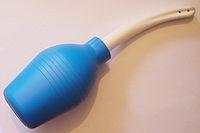 Voorbeeld van vaginale doucheDe docent geeft aan de hand van de PP uitleg over hoe de vagina te irrigeren.In een onderwijsleergesprek wordt besproken wat en niet te doen bij het irrigeren van de vagina,Indicaties en contra indicatie worden besprokenIndicaties voor het irrigeren van de vagina kunnen zijn: vaginale afscheiding; afwijkende zuurgraad in de vagina; preoperatieve desinfectie van de vagina; toedienen van (antiseptische) medicijnen; bloeding, pijn of ontsteking. Contra-indicatiesVaginale irrigatie wordt niet uitgevoerd:  tijdens de zwangerschap; de eerste 4 tot 6 weken na een bevalling, miskraam of gyneacologische operatie; in geval van een onbehandelde geslachtsziekte. Deze vaardigheid kan in de praktijk van het skillslab niet worden getoetst.Richtlijnen die gebruikt worden zijn:Protocol KCM 001 aanvaarden voorbehouden of risicovolle handelingen door een arts,Protocol KCM 024 handhygiëneProtocol KCM 077 een arts inschakelen bij ziekteverschijnselenProtocol KCM 086 aanvaarden van een opdracht tot voorbehouden of risicovolle handeling,Protocol KCM 131 vaginaal irrigerenBenodigdheden:Soorten spoelvloeistofVolgens voorschrift van de arts kunnen onder meer de volgende spoelvloeistoffen worden gebruikt: antiseptische vloeistof, bijvoorbeeld een povidon-joodoplossing; medicinale vloeistoffen; water of fysiologisch zout12.00 - 12.30Gebruik van steriele handschoenenVoorafgaand aan de demonstratie laat de docent een demonstratiefilm zien over het aantrekken van de steriele handschoenenfilmpje steriel handschoenen aantrekken:https://www.youtube.com/watch?v=kteGSJ1eCMARichtlijnen die gebruikt worden zijn:Welk protocol nog toevoegenProtocol over gebruik steriele handschoenenPower point Presentatie,Instructiefilm over het aantrekken van steriele handschoenen,Pakketje steriele handschoenen12.30 - 13.00Pauze PauzePauze13.00 - 14.00 Katheteriseren blaas vrouwen(voorbehouden handeling, de handeling mag alleen worden verricht door een bevoegd persoon en in opdracht van een arts)Eenmalige katheterVerblijfskatheterBlaaskatheter observeren controleren en verzorgenMag zelfstandig worden verricht door:Iedereen die zich hiertoe bekwaam acht en toestemming heeft van de verantwoordelijke leidinggevende.Demonstratie over inbrengen van een katheter bij de vrouw.
De docent demonstreert de vaardigheid. Benoemd hierbij waarbij je op moet letten.De cursist oefent deze vaardigheid zelfstandig  op de pop(het oefenen kan wel in groepjes gebeuren, zodat men elkaar kan helpen).Docent loopt rond kijkt mee en  instrueert en corrigeert waar nodig bij uitvoeren van het inbrengen en verzorgen van een katheter bij de vrouw,  feedback docent.Het toetsen  van het inbrengen en het verzorgen van een katheter bij de vrouw gebeurt individueel aan het eind van de lesdag en wordt uitgevoerd in een gesimuleerde praktijksituatie.Beoordeling registeren op de aftekenlijst van de individuele student.De docent gebruikt de demonstratie materiaal uit de lesbak lesdag 4 katheteriserenRichtlijnen die gebruikt worden zijn:Protocol KCM 001 aanvaarden voorbehouden of risicovolle handelingen door een arts,Protocol KCM 024 handhygiëneProtocol KCM 044 katheter verwijderenProtocol KCM 048 Katheteriseren bij vrouwen (intermitterend)Protocol KCM 049 Katheteriseren bij vrouwen (katheter á Démeure)Protocol KCM 077 een arts inschakelen bij ziekteverschijnselenProtocol KCM 086 aanvaarden van een opdracht tot voorbehouden of risicovolle handeling,Welk protocol nog toevoegenEen richtlijn over het verzorgen van een verblijfskatheterBenodigdheden:Demonstratie poppen vrouw/oefen dummies,Onsteriele handschoenenSteriele handschoenenEenmalige katheterverblijfskatheterWattenbollen,Bakje voor de wattenbollen,Bekkentje,Instagel,Aqua 10 ml,10 ml spuit,Celstof onderleggersUrine zak,Rekje voor aan het bedAfvalzakkenVoor het aftoetsen wordt één steriele katheter set gebruikt14.00 - 15.00Katheteriseren blaas mannen(voorbehouden handeling, de handeling mag alleen worden verricht door een bevoegd persoon en in opdracht van een arts)VerblijfskatheterBlaaskatheter observeren controleren en verzorgen.Mag zelfstandig worden verricht door:Iedereen die zich hiertoe bekwaam acht en toestemming heeft van de verantwoordelijke leidinggevende.Uitleg over het aanbrengen van een condoomkatheter met voor- en nadelen bespreken.Demonstratie over inbrengen van een katheter bij de man.De docent demonstreert de vaardigheid. Benoemd hierbij waarbij je op moet letten.De cursist oefent deze vaardigheid zelfstandig  op de pop(het oefenen kan wel in groepjes gebeuren, zodat men elkaar kan helpen).Docent loopt rond kijkt mee en  instrueert en corrigeert waar nodig bij uitvoeren van het inbrengen en het verzorgen van de katheter bij een man, feedback docent.Het toetsen  van het inbrengen en het verzorgen van een katheter bij de man gebeurt individueel aan het eind van de lesdag en wordt uitgevoerd in een gesimuleerde praktijksituatie.Beoordeling registeren op de aftekenlijst van de individuele student.De docent gebruikt de demonstratie materiaal uit de lesbak lesdag 4 katheteriserenRichtlijnen die gebruikt worden zijn:Protocol KCM 001 aanvaarden voorbehouden of risicovolle handelingen door een arts,Protocol KCM 024 handhygiëne Protocol KCM 045 Katheteriseren bij mannen (intermitterend)Protocol KCM 046 Katheteriseren bij mannen (katheter á Démeure),Protocol KCM 044 katheter verwijderenProtocol KCM 077 een arts inschakelen bij ziekteverschijnselenProtocol KCM 086 aanvaarden van een opdracht tot voorbehouden of risicovolle handelingWelk protocol nog toevoegenEen richtlijn over het verzorgen van een verblijfskatheterBenodigdheden:Demonstratie poppen man/oefen dummies,Onsteriele handschoenenSteriele handschoenenEenmalige katheterverblijfskatheterWattenbollen,Bakje voor de wattenbollen,Bekkentje,Instagel,Aqua 10 ml,10 ml spuit,Celstof onderleggersUrine zak,Rekje voor aan het bedAfvalzakkenKorte pauze15.00 - 15.30Een suprapubisch katheter observeren controleren en verzorgenMag zelfstandig worden verricht door:Iedereen die zich hiertoe bekwaam acht en toestemming heeft van de verantwoordelijke leidinggevende.Demonstratie over verzorgen van een suprapubische katheterDe docent demonstreert de vaardigheid. Benoemd hierbij waarbij je op moet letten.De cursist oefent deze vaardigheid zelfstandig  op de pop(het oefenen kan wel in groepjes gebeuren, zodat men elkaar kan helpen).Docent loopt rond kijkt mee en  instrueert en corrigeert waar nodig bij uitvoeren van het verzorgen van een suprapubisch, feedback docent.Het toetsen  van het verzorgen van verzorgen van een suprapubisch gebeurt individueel aan het eind van de lesdag en wordt uitgevoerd in een gesimuleerde praktijksituatie.Beoordeling registeren op de aftekenlijst van de individuele student.De docent gebruikt de demonstratie materiaal uit de lesbak lesdag 4 katheteriserenRichtlijnen die gebruikt worden zijn:Protocol KCM 001 aanvaarden voorbehouden of risicovolle handelingen door een arts,Protocol KCM 024 handhygiëne Protocol KCM 077 een arts inschakelen bij ziekteverschijnselenProtocol KCM 086 aanvaarden van een opdracht tot voorbehouden of risicovolle handelingProtocol KCM 104 suprapubisch katheter verzorgenWelk protocol nog toevoegenHet verzorgen van een suprapubisch katheterBenodigdheden:Bekkentje,Natte gazen,Wattenstokjes (nat)SplitgazenPleister(leucopor)15.30 - 16.00Blaasspoeling uitvoeren(risicovolle handeling, de handeling mag alleen worden verricht door een bevoegd persoon en in opdracht van een arts).Demonstratie over uitvoeren van een blaasspoeling.De docent demonstreert de vaardigheid. Benoemd hierbij waarbij je op moet letten.De cursist oefent deze vaardigheid zelfstandig  op de pop(het oefenen kan wel in groepjes gebeuren, zodat men elkaar kan helpen).Docent loopt rond kijkt mee en  instrueert en corrigeert waar nodig bij uitvoeren van het de blaasspoeling, feedback docent.Het toetsen  van het spoelen van de blaas gebeurt individueel aan het eind van de lesdag en wordt uitgevoerd in een gesimuleerde praktijksituatie.Beoordeling registeren op de aftekenlijst van de individuele student.De docent gebruikt de demonstratie materiaal uit de lesbak lesdag 4 katheteriserenRichtlijnen die gebruikt worden zijn:Protocol KCM 001 aanvaarden voorbehouden of risicovolle handelingen door een arts,Protocol KCM008 BlaasspoelenProtocol KCM 024 handhygiëne Protocol KCM 077 een arts inschakelen bij ziekteverschijnselenProtocol KCM 086 aanvaarden van een opdracht tot voorbehouden of risicovolle handelingBenodigdheden:Blaasspoeling vloeistofCelstof onderleggersKocher(blauw klemmetje)BekkentjeOnsteriele handschoenen,Bak handwarm water16.00 - 16.30Suprapubisch katheter observeren, controleren en verzorgen(risicovolle handeling, de handeling mag alleen worden verricht door een bevoegd persoon en in opdracht van een arts).Demonstratie over uitvoeren van het  observeren, controleren en verzorgen van een suprapubisch katheter.De docent demonstreert de vaardigheid. Benoemd hierbij waarbij je op moet letten.De cursist oefent deze vaardigheid zelfstandig  op de pop(het oefenen kan wel in groepjes gebeuren, zodat men elkaar kan helpen).Docent loopt rond kijkt mee en  instrueert en corrigeert waar nodig bij uitvoeren van het de blaasspoeling, feedback docent.Het toetsen van het spoelen van het observeren, controleren en verzorgen van een suprapubisch katheter gebeurt individueel aan het eind van de lesdag en wordt uitgevoerd in een gesimuleerde praktijksituatie.Beoordeling registeren op de aftekenlijst van de individuele student.De docent gebruikt de demonstratie materiaal uit de lesbak lesdag 4 katheteriserenRichtlijnen die gebruikt worden zijn:Protocol KCM 001 aanvaarden voorbehouden of risicovolle handelingen door een arts,Protocol KCM 016 Suprapubisch katheter verzorgenProtocol KCM 024 handhygiëne Protocol KCM 077 een arts inschakelen bij ziekteverschijnselenProtocol KCM 086 aanvaarden van een opdracht tot voorbehouden of risicovolle handelingBenodigdheden:Onsteriele handschoenen -	BekkentjeDesinfectans (jodiumtinctuur 1% of chloorhexidinetinctuur 0,5%) Steriele gazen 5x5cm 1 Steriel splitgaas 10x10cm Pleister16.30 -17.00Afronding lesdag.Docent ruimt samen met de cursisten het lokaal op.Verwijzen schrijven van reflectieverslagen.Verwerkingsopdracht: Na het volgen van de les schrijft de student een reflectieverslag volgens de STARRT methode (Situatie, Taak, Actie, Resultaat, Reflectie, Transfer).De methode staat omschreven in het onderwijsleercentrum bij de introductie van de verpleegtechnische handelingen.Product- en procesevaluatie van de lesdag.Power point presentatieVan deze lesdag moeten de volgende reflectie verslagen geschreven worden:Vagina irrigeren,Blaaskatheter observeren, controleren en verzorgen, Blaasspoeling uitvoerenKatheteriseren van de blaas bij vrouwenKatheteriseren van de blaas bij mannenEen suprapubisch katheter verzorgenMonsters en materialen verzamelen:Het afnemen van een urine voor algemeen onderzoekHet afnemen van urine voor een kweekDatum benoemen waarop het reflectie verslag uiterlijk ingeleverd moet zijn(zie schema in de groepsklapper)Na het SkillslabDocent vult alle materiaal bakken weer bij volgens de lijst die zich in de materiaal bak bevindt.Docent controleert de nachtkastjes naast de bedden op volledigheid van de materialen en vult deze aan indien nodig.Docent controleert of alle verpleegtechnische handelingen die met een voldoende zijn behaald zijn verwerkt op de centrale afteken lijst(achter in de groepsklapper).AfrondingDe student heeft alle onderdelen van het Skillslab met voldoende afgerond.De docent kijkt de toetsen na en beoordeelt de reflectieverslagen.14 dagen na het volgen van het SkillslabOpdrachten: Module VH 09, Blaaskatheter en maagsonde observeren en controlerenModule VH 10, Blaasspoeling uitvoeren Module VH 15, Katheteriseren van de blaas bij vrouwenModule VH 16, Katheteriseren van de blaas bij mannenModule VH 08, Suprapubisch katheter verzorgen Opdrachten: Module VH 09, Blaaskatheter en maagsonde observeren en controlerenModule VH 10, Blaasspoeling uitvoeren Module VH 15, Katheteriseren van de blaas bij vrouwenModule VH 16, Katheteriseren van de blaas bij mannenModule VH 08, Suprapubisch katheter verzorgen Opdrachten: Module VH 09, Blaaskatheter en maagsonde observeren en controlerenModule VH 10, Blaasspoeling uitvoeren Module VH 15, Katheteriseren van de blaas bij vrouwenModule VH 16, Katheteriseren van de blaas bij mannenModule VH 08, Suprapubisch katheter verzorgen Opdrachten: Module VH 09, Blaaskatheter en maagsonde observeren en controlerenModule VH 10, Blaasspoeling uitvoeren Module VH 15, Katheteriseren van de blaas bij vrouwenModule VH 16, Katheteriseren van de blaas bij mannenModule VH 08, Suprapubisch katheter verzorgen CompetentieOmschrijvingWijze van verwerving competentieWaarderingKlinisch handelenTheoretische voorbereiding en begrippenkader kennen;Studietaken maken en theorie bestuderen.Klinisch handelenVerpleegtechniek in beeld is bekend en eigen gemaakt;Voorbereiding voorafgaande aan het SkillslabKlinisch handelenUitvoering in het Skillslab met docentenondersteuningKlinische lesKlinisch handelenDemonstratie van de voorbehouden handeling met feedback docent en van de medestudentenKlinische lesKlinisch handelenToepassing van de Wet BIG.Afleggen van een proeve van bekwaamheid in het Skillslab of de beroepspraktijkKennis en wetenschapEvidence based lesmateriaalOnderwijsleergesprekKennis en wetenschapUp to date videomateriaalStudiemateriaal en beeldmateriaal in de lesKennis en wetenschapEen verplichte theoretische voorbereiding;Theoretische toets Kennis en wetenschapReflectie (verslagen) getoetst op kennis en bronvermelding van de lesstof.Na  het volgen van de les, levert de student een reflectieverslag van de lesdag in. Het reflectieverslag dient STARRT uitgewerkt te worden.Professionaliteit en KwaliteitCasuïstiek is uitgewerkt met benoeming van eigen inzichten en verantwoording;CasustoetsProfessionaliteit en KwaliteitWerken volgens landelijke protocollen en wetgeving;Klinische les en proeve van bekwaamheid.Professionaliteit en KwaliteitToepassen van de Wet BIG;Aantonen van eigen verantwoordelijkheid door het Skillslab te volgen.Professionaliteit en KwaliteitToetsing op kennis en vaardigheden in het Skillslab;Theorie toets en proeve van bekwaamheid.Professionaliteit en KwaliteitOnderwijsleergesprekken en reflectieverslagen.Verplichte deelname aan de lesdag in het Skillslab.  Aanleveren reflectieverslagTijdstipOnderwerpWerkvormMaterialen8.30 - 9.30Docent zet alle materialen klaar voor de les dagDocent controleert op de centrale aftekenlijst of alle cursisten hun theorie huiswerk ingeleverd en met een voldoende hebben behaald(terug te vinden op de centrale aftekenlijst in de groepsklapper).9.45- 10.05Diagnostische kennistoetsDiagnostische toets over:Thema 1 ‘De gevolgen van de Wet BIG voor de verzorgende praktijk’,Thema 7 ‘De zorgvrager met een blaaskatheter’.Toetsen (hard copy),en pennen10.05 - 10.30Nabespreken van de diagnostische toetsDe gevolgen van de wet BIG voor je beroepspraktijk als verzorgende IG.Protocollen/richtlijnen aandachtspunten in de thuiszorg en verzorgings- en verpleeghuizen.Met behulp van pakkende voorbeelden.Leg als docent steeds het verband tussen de wet BIG en de betekenis van de verschillende voorbehouden en of risico volle handelingen met betrekking tot de individuele bevoegdheid en bekwaamheid van de cursist.Power Point presentatie, antwoord vel10.30 - 11.30Neus/Maagsonde inbrengen Dit is een Voorbehouden HandelingDe handeling mag alleen worden verricht door een bevoegd persoon en in opdracht van een arts.Demonstratie over inbrengen van een neus/ maagsonde
De docent demonstreert de vaardigheid. Benoemd hierbij waarbij je op moet letten.De cursist oefent deze vaardigheid zelfstandig  op de pop(het oefenen kan wel in groepjes gebeuren, zodat men elkaar kan helpen).Docent loopt rond kijkt mee en  instrueert en corrigeert waar nodig bij uitvoeren van het inbrengen van een maagsonde,  feedback docent.Het toetsen  van het inbrengen een maagsonde gebeurt individueel aan het eind van de lesdag en wordt uitgevoerd in een gesimuleerde praktijksituatie.Beoordeling registeren op de aftekenlijst van de individuele student.De docent gebruikt de demonstratie set uit de  bak lesdag 5 maagsonde inbrengen en geven van sondevoedingRichtlijnen die gebruikt worden zijn:Protocol KCM 001 aanvaarden voorbehouden of risicovolle handelingen door een arts,Protocol KCM 024 handhygiëneProtocol KCM 072 bijzondere mondverzorging Protocol KCM 077 een arts inschakelen bij ziekteverschijnselenProtocol KCM 086 aanvaarden van een opdracht tot voorbehouden of risicovolle handeling,Welk protocol nog toevoegenHet juiste protocol over het inbrengen van de neusmaag sonde(volgens de richtlijn van 2011Protocol KCM 075 Maagsonde inbrengenProtocol is verouderdBenodigdheden:Demonstratie poppen vrouw/oefen dummies,Onsteriele handschoenenDienbladNEX modelDe juiste sonde StethoscoopBakje water10 cc spuit LakmoesstripKleefpleisterSchaarTissues en / of bekkentje(Rol)klemmetje of kocherAfsluitdopje11.30 - 12.00Neus/ Maagsonde observeren, controleren en verzorgen.Verwijderen van de maagsonde.
Mag zelfstandig worden verricht door:Iedereen die zich hiertoe bekwaam acht en toestemming heeft van de verantwoordelijke leidinggevende.Verzorgen van een PEG sonde.Mag zelfstandig worden verricht door:Iedereen die zich hiertoe bekwaam acht en toestemming heeft van de verantwoordelijke leidinggevende.Demonstratie het observeren, controleren en verzorgen van een maagsondeDe docent demonstreert de vaardigheid. Benoemd hierbij waarbij je op moet letten.De cursist oefent deze vaardigheid zelfstandig  op de pop(het oefenen kan wel in groepjes gebeuren, zodat men elkaar kan helpen).Docent loopt rond kijkt mee en  instrueert en corrigeert waar nodig bij het observeren, controleren en verzorgen van een maagsonde, feedback docent.Het toetsen  van het observeren, controleren en verzorgen van een maagsonde gebeurt individueel aan het eind van de lesdag en wordt uitgevoerd in een gesimuleerde praktijksituatie.Beoordeling registeren op de aftekenlijst van de individuele student.Richtlijnen die gebruikt worden zijn:Protocol KCM 024 handhygiëneProtocol KCM 057 Maagsonde verwijderenWelk protocol nog toevoegenRichtlijn voor Maagsonde observeren, controleren en verzorgenProtocol mondverzorgingBenodigdheden:BekkentjeNatte gazen,Wattenstokjes(net)Splitgazen.leucoporafvalzakje12.00 - 12.30Pauze PauzePauze12.30 - 14.00Toedienen sondevoeding en sondevoeding per bolus toedieningContinu voeding handmatigsysteemTrechter methodeActieve spuit methode.Dit is een Risicovolle HandelingDe handeling mag alleen worden verricht door een bevoegd persoon en in opdracht van een arts.Sondevoeding toedienen via de PEG sonde.Dit is een Risicovolle HandelingDe handeling mag alleen worden verricht door een bevoegd persoon en in opdracht van een arts.Demonstratie toedienen van sondevoeding continu en per bolusDe docent demonstreert de vaardigheid. Benoemd hierbij waarbij je op moet letten.De cursist oefent deze vaardigheid zelfstandig  op de pop(het oefenen kan wel in groepjes gebeuren, zodat men elkaar kan helpen).Docent loopt rond kijkt mee en  instrueert en corrigeert waar nodig bij het toedienen van sonde voeding per bolus, feedback docent.Het toetsen van het toedienen van sonde voeding per bolus gebeurt individueel aan het eind van de lesdag en wordt uitgevoerd in een gesimuleerde praktijksituatie.Beoordeling registeren op de aftekenlijst van de individuele student.De docent gebruikt de demonstratie set uit de  bak lesdag 5 maagsonde inbrengen en geven van sondevoedingRichtlijnen die gebruikt worden zijn:Protocol KCM 001 aanvaarden voorbehouden of risicovolle handelingen door een arts,Protocol KCM 024 handhygiëne,Protocol KCM68 geneesmiddelen toedienen met sondevoeding,Protocol KCM 077 een arts inschakelen bij ziekteverschijnselenProtocol KCM 086 aanvaarden van een opdracht tot voorbehouden of risicovolle handeling,Protocol KCM 097 sondevoeding toedienen,Protocol KCM105 tanden poetsenWelk protocol nog toevoegenToedienen van sondevoeding met behulp van een bolussysteemBenodigdheden:Infuusstandaard of ophangrekSchone 500 ml fles of pack, waarin voorgeschreven voedingToedieningsysteem 10 ml à 20 ml Spuit50 ml spuitKochertang of klemmetjeAfsluitdopje of katheterstopjeStethoscoopVerlengstukje voor de PEG sonde14.00 - 15.30 Toedienen sonde voeding met bediening voedingspompDit is een Risicovolle HandelingDe handeling mag alleen worden verricht door een bevoegd persoon en in opdracht van een arts.Demonstratie toedienen sonde voeding met bediening voedingspomp .De docent demonstreert de vaardigheid. Benoemd hierbij waarbij je op moet letten.De cursist oefent deze vaardigheid zelfstandig  op de pop(het oefenen kan wel in groepjes gebeuren, zodat men elkaar kan helpen).Docent loopt rond kijkt mee en  instrueert en corrigeert waar nodig bij het toedienen van sonde voeding met bediening voedingspomp, feedback docent.Het toetsen van het toedienen van sonde voeding met bediening voedingspomp gebeurt individueel aan het eind van de lesdag en wordt uitgevoerd in een gesimuleerde praktijksituatie.Beoordeling registeren op de aftekenlijst van de individuele student.De docent gebruikt de demonstratie set uit de  bak lesdag 5 maagsonde inbrengen en geven van sondevoedingRichtlijnen die gebruikt worden zijn:Protocol KCM 001 aanvaarden voorbehouden of risicovolle handelingen door een arts,Protocol KCM 024 handhygiëneProtocol KCM 077 een arts inschakelen bij ziekteverschijnselenProtocol KCM 086 aanvaarden van een opdracht tot voorbehouden of risicovolle handeling,Protocol KCM 098 Sonde voeding toedienen met voedingspompProtocol KCM105 tanden poetsenBenodigdheden:Standaard of ophangrekSchone 500 ml fles of container, waarin voorgeschreven voeding of een fles met kant-en-klare voeding.VoedingspompToedieningssysteem: bijvoorbeeld Kangaroo draaidop / spikeLet op: In Nederland heeft ieder merk pomp een eigen toedieningsysteem. Deze toedieningsystemen zijn niet onderling uitwisselbaar.10 ml à 20 ml SpuitKochertang of klemmetjeAfsluitdopje of katheterstopjeStethoscoop15.30 - 16.00MaagspoelingDit is een Risicovolle HandelingDe handeling mag alleen worden verricht door een bevoegd persoon en in opdracht van een arts.De docent geeft aan de hand van de PP uitleg over het spoelen van de maag.In een onderwijsleergesprek wordt besproken wat en niet te doen bij spoelen van de maag.Doel, indicaties en contra indicatie worden besproken.Doel: Verwijdering van toxische stoffen uit de maag, dit vnl. door absorptie.Indicaties:Intoxicatie met geneesmiddelen of andere (toxische) stoffen waarbij de hoeveelheid levensbedreigend is ende maagspoeling 'binnen het uur na inname' kan uitgevoerd.Contra-indicaties:na inname van: corrosieve producten(agressieve en bijtende stoffen)petroleum-derivaten(afvalstoffen verwant aan petroleum).Deze vaardigheid kan in de praktijk van het skillslab niet worden getoetst.Richtlijnen die gebruikt worden zijn:Protocol KCM Welk protocol nog toevoegenProtocol over het spoelen van de maagBenodigdheden:Trechter,Flexibele slang Handwarmwater,Actieve kool,Emmer.16.00 -17.00
Afronding lesdag.Docent ruimt samen met de cursisten het lokaal op.Verwijzen schrijven van reflectieverslagen.Verwerkingsopdracht: Na het volgen van de les schrijft de student een reflectieverslag volgens de STARRT methode (Situatie, Taak, Actie, Resultaat, Reflectie, Transfer).De methode staat omschreven in het onderwijsleercentrum bij de introductie van de verpleegtechnische handelingen.Product- en procesevaluatie van de lesdag.Power point presentatieVan deze lesdag moeten de volgende reflectie verslagen geschreven worden:Inbrengen van een maagsonde,Het observeren, controleren en verzorgen van een maagsonde,Het toedienen van sonde voeding via het bolussysteem,Het toedienen van sonde voeding via de voedingspomp,MaagspoelenDatum benoemen waarop het reflectie verslag uiterlijk ingeleverd moet zijn(zie schema in de groepsklapper)Na het SkillslabDocent vult alle materiaal bakken weer bij volgens de lijst die zich in de materiaal bak bevindt.Docent controleert de nachtkastjes naast de bedden op volledigheid van de materialen en vult deze aan indien nodig.Docent controleert of alle verpleegtechnische handelingen die met een voldoende zijn behaald zijn verwerkt op de centrale afteken lijst(achter in de groepsklapper)AfrondingDe student heeft alle onderdelen van het Skillslab met voldoende afgerond.De docent kijkt de toeten na en beoordeelt de reflectieverslagen.14 dagen na het volgen van het SkillslabOpdrachten: Module VH 09 – Blaaskatheter en maagsonde observeren en controleren (studietaak 09.03 en 09.04Module VH 14 – Maagsonde inbrengenModule VH 22 – Maag en darmspoelingModule VH 19 – Toedienen sondevoeding/bediening voedingspomp (via PEG sonde)
De student maakt kennis met de voorbehouden handeling maagsonde inbrengen en de zorgverlening van de cliënt hieromtrent. Opdrachten: Module VH 09 – Blaaskatheter en maagsonde observeren en controleren (studietaak 09.03 en 09.04Module VH 14 – Maagsonde inbrengenModule VH 22 – Maag en darmspoelingModule VH 19 – Toedienen sondevoeding/bediening voedingspomp (via PEG sonde)
De student maakt kennis met de voorbehouden handeling maagsonde inbrengen en de zorgverlening van de cliënt hieromtrent. Opdrachten: Module VH 09 – Blaaskatheter en maagsonde observeren en controleren (studietaak 09.03 en 09.04Module VH 14 – Maagsonde inbrengenModule VH 22 – Maag en darmspoelingModule VH 19 – Toedienen sondevoeding/bediening voedingspomp (via PEG sonde)
De student maakt kennis met de voorbehouden handeling maagsonde inbrengen en de zorgverlening van de cliënt hieromtrent. Opdrachten: Module VH 09 – Blaaskatheter en maagsonde observeren en controleren (studietaak 09.03 en 09.04Module VH 14 – Maagsonde inbrengenModule VH 22 – Maag en darmspoelingModule VH 19 – Toedienen sondevoeding/bediening voedingspomp (via PEG sonde)
De student maakt kennis met de voorbehouden handeling maagsonde inbrengen en de zorgverlening van de cliënt hieromtrent. CompetentieOmschrijvingWijze van verwerving competentieWaarderingKlinisch handelenTheoretische voorbereiding en begrippenkader kennen;Studietaken maken en theorie bestuderen.Klinisch handelenVerpleegtechniek in beeld is bekend en eigen gemaakt;Voorbereiding voorafgaande aan het SkillslabKlinisch handelenUitvoering in het Skillslab met docentenondersteuningKlinische lesKlinisch handelenDemonstratie van de voorbehouden handeling met feedback docent en van de medestudentenKlinische lesKlinisch handelenToepassing van de Wet BIG.Afleggen van een proeve van bekwaamheid in het Skillslab of de beroepspraktijkKennis en wetenschapEvidence based lesmateriaalOnderwijsleergesprekKennis en wetenschapUp to date videomateriaalStudiemateriaal en beeldmateriaal in de lesKennis en wetenschapEen verplichte theoretische voorbereiding;Theoretische toets Kennis en wetenschapReflectie (verslagen) getoetst op kennis en bronvermelding van de lesstof.Na  het volgen van de les, levert de student een reflectieverslag van de lesdag in. Het reflectieverslag dient STARRT uitgewerkt te worden.Professionaliteit en KwaliteitCasuïstiek is uitgewerkt met benoeming van eigen inzichten en verantwoording;CasustoetsProfessionaliteit en KwaliteitWerken volgens landelijke protocollen en wetgeving;Klinische les en proeve van bekwaamheid.Professionaliteit en KwaliteitToepassen van de Wet BIG;Aantonen van eigen verantwoordelijkheid door het Skillslab te volgen.Professionaliteit en KwaliteitToetsing op kennis en vaardigheden in het Skillslab;Theorie toets en proeve van bekwaamheid.Professionaliteit en KwaliteitOnderwijsleergesprekken en reflectieverslagen.Verplichte deelname aan de lesdag in het Skillslab.  Aanleveren reflectieverslagTijdstipOnderwerpWerkvormMaterialen8.30 - 9.30Docent zet alle materialen klaar voor de les dag.Docent controleert op de centrale aftekenlijst of alle cursisten hun theorie huiswerk ingeleverd en met een voldoende hebben behaald(terug te vinden op de centrale aftekenlijst in de groepsklapper).9.30-10.05Opstarten lesdag.Diagnostische kennistoets .Toetsing kennisverwerving studenten.Toetsen (hard copy),en pennen10.05 - 10.30De gevolgen van de wet BIG voor je beroepspraktijk als verzorgende IG.Protocollen/richtlijnen aandachtspunten in de thuiszorg en verzorgings- en verpleeghuizen.Nabespreken van de diagnostische toets
Leg als docent steeds het verband tussen de wet BIG en de betekenis van de verschillende voorbehouden en of risico volle handelingen met betrekking tot de individuele bevoegdheid en bekwaamheid van de cursist.Power Point presentatie, antwoord vel10.30 - 11.30Monsters en materialen verzamelen:feces onderzoek-kweekMag zelfstandig worden verricht door:Iedereen die zich hiertoe bekwaam acht en toestemming heeft van de verantwoordelijke leidinggevende.Demonstratie over het afnemen van feces voor onderzoekDe docent demonstreert de vaardigheid. Benoemd hierbij waarbij je op moet letten bij het verzamelen van feces.De cursist oefent deze vaardigheid zelfstandig  met behulp van namaak feces in de po in een oefensituatie.Docent loopt rond kijkt mee en  instrueert en corrigeert waar nodig bij uitvoeren van het verzamelen van feces voor onderzoek, feedback docent.Het toetsen van het verzamelen van feces, wordt uitgevoerd in een gesimuleerde praktijksituatie. De vaardigheid wordt individueel getoetst  tijdens de lesdag.Beoordeling registeren op de aftekenlijst van de individuele student.De docent gebruikt de demonstratie materiaal uit de lesbak lesdag 6 stoma zorgRichtlijnen die gebruikt worden zijn:Protocol KCM 001 aanvaarden voorbehouden of risicovolle handelingen door een arts,Protocol KCM 024 handhygiëneWelk protocol nog toevoegenProtocol over feces verzamelen voor onderzoekBenodigdheden:Po,Ontbijtkoek en pindakaas,Kweekpotjes,Kweekformulieren11.30 - 12.30Verzorgen van een stomaIleostoma,Mag zelfstandig worden verricht door:Iedereen die zich hiertoe bekwaam acht en toestemming heeft van de verantwoordelijke leidinggevendeUrostomaMag zelfstandig worden verricht door:Iedereen die zich hiertoe bekwaam acht en toestemming heeft van de verantwoordelijke leidinggevendeColostomaMag zelfstandig worden verricht door:Iedereen die zich hiertoe bekwaam acht en toestemming heeft van de verantwoordelijke leidinggevendeVerwisselen stomaopvangsysteem: 1-delig systeem: - colostoma gemiddeld 4x per dag - ileostoma 2 x per dag - urostoma 2 x per dag 2-delig systeem: - de huidplaat kan gemiddeld 2 dagen blijven zitten - zakje even vaak verwisselen als bij het 1-delige systeem Demonstratie over het verzorgen van de verschillende stoma’sDe docent demonstreert de vaardigheid. Benoemd hierbij waarbij je op moet letten bij het verzorgen van de verschillende stoma’sDe cursist oefent deze vaardigheid zelfstandig  op de pop(het oefenen kan wel in groepjes gebeuren, zodat men elkaar kan helpen).Docent loopt rond kijkt mee en instrueert en corrigeert waar nodig bij uitvoeren van het verzorgen van de verschillende stoma’s, feedback docent.Het toetsen  van het verzorgen van een stoma gebeurt individueel aan het eind van de lesdag en wordt uitgevoerd in een gesimuleerde praktijksituatie.Beoordeling registeren op de aftekenlijst van de individuele student.De docent gebruikt de demonstratie materiaal uit de lesbak lesdag 6 stoma zorgRichtlijnen die gebruikt worden zijn:Protocol KCM 001 aanvaarden voorbehouden of risicovolle handelingen door een arts,Protocol KCM 024 handhygiëneProtocol KCM 031 Ileo colostoma verzorgen Protocol KCM 077 een arts inschakelen bij ziekteverschijnselenProtocol KCM 086 aanvaarden van een opdracht tot voorbehouden of risicovolle handeling,Welk protocol nog toevoegenProtocol over het verzorgen van een colostomaBenodigdheden:Waskom met lauw water, Ongeparfumeerde zeepWashand, handdoek ofBabydoekjes ofGaasjes van 10x10 cmBekkenEendelig of tweedeling stomamateriaalDisposable handschoenen MatjeafvalzakjeStoma maatkaartPenSchaar (gebogen)/ nagelschaartjeHuid beschermend middel12.30 - 13.00Pauze PauzePauze13.00 - 13.30Darmspoelen rectaal door middel van een hoog opgaand klysmaDit is een Voorbehouden Handeling De handeling mag alleen worden verricht door een bevoegd persoon en in opdracht van een arts. Attentie:Darmspoelen met een Peristeen anaal irrigatie set is een niveau 4 handelingDemonstratie van het spoelen van de darmDe docent demonstreert de vaardigheid. Benoemd hierbij waarbij je op moet letten bij het spoelen van de darm.De cursist oefent deze vaardigheid zelfstandig  op de pop(het oefenen kan wel in groepjes gebeuren, zodat men elkaar kan helpen).Docent loopt rond kijkt mee en  instrueert en corrigeert waar nodig bij uitvoeren van het spoelen van de darm, feedback docent.Het toetsen van spoelen van de darm gebeurt individueel aan het eind van de lesdag en wordt uitgevoerd in een gesimuleerde praktijksituatie.Beoordeling registeren op de aftekenlijst van de individuele student.De docent gebruikt de demonstratie materiaal uit de lesbak lesdag 6 stoma zorgRichtlijnen die gebruikt worden zijn:Protocol KCM 001 aanvaarden voorbehouden of risicovolle handelingen door een arts,Protocol KCM 024 handhygiëne,Protocol KCM 077 een arts inschakelen bij ziekteverschijnselenProtocol KCM 086 aanvaarden van een opdracht tot voorbehouden of risicovolle handeling,Welk protocol nog toevoegenProtocol over het spoelen van de darmBenodigdheden:Disposable handschoenen Bescherming voor het bed (handdoek, celstofmatje) Bekkentje Handdoek, washandje, water en zeep Rectaal katheter,klysmaPo of emmer13.30 - 14.15Stoma irrigerenDit is een Risicovolle Handeling De handeling mag alleen worden verricht in opdracht van een arts. Het geven van een klysmaDit is een Risicovolle HandelingDe handeling mag alleen worden verricht in opdracht van een arts.Demonstratie van het irrigeren van een stomaDe docent  demonstreert  met behulp van de film hoe een stoma te irrigeren. Benoemd hierbij waarbij je op moet letten bij het irrigeren van een stoma.De cursist oefent deze vaardigheid zelfstandig  op de pop(het oefenen kan wel in groepjes gebeuren, zodat men elkaar kan helpen).Docent loopt rond kijkt mee en instrueert en corrigeert waar nodig bij uitvoeren van het irrigeren van de stoma, feedback docent.Het toetsen van het irrigeren van de stoma individueel aan het eind van de lesdag en wordt uitgevoerd in een gesimuleerde praktijksituatie.Beoordeling registeren op de aftekenlijst van de individuele student.De docent gebruikt de demonstratie materiaal uit de lesbak lesdag 6 stoma zorgRichtlijnen die gebruikt worden zijn:Protocol KCM 001 aanvaarden voorbehouden of risicovolle handelingen door een arts,Protocol KCM 024 handhygiëne,Protocol KCM 051 Klysma geven(kant en klaar)Protocol KCM 100 Geven van een stoma klysmaProtocol KCM 077 een arts inschakelen bij ziekteverschijnselenProtocol KCM 086 aanvaarden van een opdracht tot voorbehouden of risicovolle handeling,Benodigdheden:Filmpje over het spoelen van een stomahttp://www.coloplast.nl/stoma/consument/leven-met-een-stoma/instructiefilmpjes/colostoma/?section=irrigeren-van-een-stoma_126616Rectumkatheter Irrigator gevuld met voorgeschreven vloeistof of kant-en-klaar klysma Glijmiddel of vaseline Stomazakje Disposable handschoenen Bescherming voor het bed (handdoek, celstofmatje) Bekkentje Handdoek, washandje, water en zeep .14.15 - 15.00Tracheacanule en tracheastoma verzorgenDit is een Risicovolle HandelingDe handeling mag alleen worden verricht in opdracht van een arts.Doel:Het verzorgen van een kunstmatig aangelegde ademopening om een onbelemmerde ademhaling in stand te houden en irritatie van de omringende huid te voorkomen.Demonstratie van het verzorgen van een trachea canule en de trachea stomaDe docent demonstreert met behulp van de film hoe de trachea canule en de trachea stoma te verzorgen. Benoemd hierbij waarbij je op moet letten bij het verzorgen van een trachea canule en de tracheastoma.
De cursist oefent deze vaardigheid zelfstandig  op de pop(het oefenen kan wel in groepjes gebeuren, zodat men elkaar kan helpen).Docent loopt rond kijkt mee en instrueert en corrigeert waar nodig bij uitvoeren van de verzorging van de tracheacanule en de tracheastoma, feedback docent.Het toetsen van de verzorging van de trachea canule en de tracheastoma gebeurt individueel aan het eind van de lesdag en wordt uitgevoerd in een gesimuleerde praktijksituatie.Beoordeling registeren op de aftekenlijst van de individuele student.De docent gebruikt de demonstratie materiaal uit de lesbak lesdag 6 tracheastoma zorgRichtlijnen die gebruikt worden zijn:Protocol KCM 001 aanvaarden voorbehouden of risicovolle handelingen door een arts,Protocol KCM 024 handhygiëne,Protocol KCM Protocol KCM 077 een arts inschakelen bij ziekteverschijnselenProtocol KCM 086 aanvaarden van een opdracht tot voorbehouden of risicovolle handeling,Welk protocol nog toevoegenProtocol over het verzorgen van een trachea stoma,Protocol over het verzorgen van een trachea canuleBenodigdheden:Filmpje trachea canule schoonmakenhttp://www.youtube.com/watch?v=016wTMzZkbEFilmpje over zorgvrager die zelf tracheastoma verzorgt:https://www.youtube.com/watch?v=1T_h4y66fe8HandschoenenSplit gazen 5x5, Metaline gaasGazen 10x10 cm(2 stuks)Bekken.Pincet,Ragertje,2 wattenstokjesSchoon of nieuw nekbandjeHanddoekAfvalzakje15.00 - 15.45Mond – en keelholte uitzuigenDit is een Risicovolle HandelingDe handeling mag alleen worden verricht door een bevoegd persoon en in opdracht van een arts.Doel Het vrijmaken van de bovenste luchtwegen van oppervlakkig slijm, wanneer de cliënt niet of onvoldoende kan ophoesten.Het bevorderen van een goede ademhaling.Demonstratie van het uitzuigen van mond – en keelholte.De docent demonstreert  met behulp van de film hoe een stoma te irrigeren. Benoemd hierbij waarbij je op moet letten bij het uitzuigen van mond- en keelholte.De cursist oefent deze vaardigheid zelfstandig  op de pop(het oefenen kan wel in groepjes gebeuren, zodat men elkaar kan helpen).Docent loopt rond kijkt mee en instrueert en corrigeert waar nodig bij uitvoeren van het uitzuigen van mond- en keelholte, feedback docent.Het toetsen van het uitzuigen van mond- en keelholte gebeurt individueel aan het eind van de lesdag en wordt uitgevoerd in een gesimuleerde praktijksituatie.Beoordeling registeren op de aftekenlijst van de individuele student.De docent gebruikt de demonstratie materiaal uit de lesbak lesdag 6 tracheastoma zorgRichtlijnen die gebruikt worden zijn:Protocol KCM 001 aanvaarden voorbehouden of risicovolle handelingen door een arts,Protocol KCM 024 handhygiëne,Protocol KCMProtocol KCM 077 een arts inschakelen bij ziekteverschijnselenProtocol KCM 086 aanvaarden van een opdracht tot voorbehouden of risicovolle handeling,Protocol KCM 112 Keelholte uitzuigenProtocol KCM 113 Mondholte uitzuigenBenodigdheden:Handdoek en / of celstofonderleggerDisposable onsteriele handschoenenEen kommetje water of fysiologisch zout 0,9% of voorgeschreven vloeistofEen zuigcanule CH 10 of 12 met glad uiteindeEen goed functionerend en veilig uitzuigapparaat inclusief gebruiksaanwijzing en reservoirEen verbindingslang tussen uitzuigapparaat en zuigcanuleOnsteriele gazenBekkentjeZo nodig gebitsbakje15.45 - 16.30Monsters en materialen: Sputum onderzoekMag zelfstandig worden verricht door:Iedereen die zich hiertoe bekwaam acht en toestemming heeft van de verantwoordelijke leidinggevendeDemonstratie over het vrzamelen van sputum voor onderzoek.De docent demonstreert de vaardigheid. Benoemd hierbij waarbij je op moet letten bij het verzamelen van sputumDe cursist oefent deze vaardigheid zelfstandig  met behulp van namaak sputum in een uitzuigapparaatin een oefensituatie.Docent loopt rond kijkt mee en  instrueert en corrigeert waar nodig bij uitvoeren van het verzamelen van sputum voor onderzoek, feedback docent.Het toetsen van het verzamelen van sputum, wordt uitgevoerd in een gesimuleerde praktijksituatie. De vaardigheid wordt individueel getoetst  tijdens de lesdag.Beoordeling registeren op de aftekenlijst van de individuele student.De docent gebruikt de demonstratie materiaal uit de lesbak lesdag 3 Monsters- en materialen verzamelenRichtlijnen die gebruikt worden zijn:Welk protocol nog toevoegenProtocol over het verzamelen van sputum voor algemeen onderzoek,Protocol voor het opvangen van sputum voor een kweekBenodigdheden:Sputum bakjes,Sputum lab formulier,Opvang buisjesPatiënten  stickers,Behanglijm(dun aangemaakt met klontjes en een beetje een kleur met behulp van levensmiddelen kleurstof),16.30 -17.00
Afronding lesdag.Docent ruimt samen met de cursisten het lokaal op.Verwijzen schrijven van reflectieverslagen.Verwerkingsopdracht: Na het volgen van de les schrijft de student een reflectieverslag volgens de STARRT methode (Situatie, Taak, Actie, Resultaat, Reflectie, Transfer).De methode staat omschreven in het onderwijsleercentrum bij de introductie van de verpleegtechnische handelingen.Product- en procesevaluatie van de lesdag.Power point presentatieVan deze lesdag moeten de volgende reflectie verslagen geschreven worden:Een stoma verzorgen”De stoma irrigeren”Mond – en keelholte uitzuigenDe tracheastoma en de tracheacanule verzorgen”Monsters en materialen: feces verzamelen voor onderzoek-kweek,sputum verzamelen voor onderzoekDatum benoemen waarop het reflectie verslag uiterlijk ingeleverd moet zijn(zie schema in de groepsklapper)Na het SkillslabDocent vult alle materiaal bakken weer bij volgens de lijst die zich in de materiaal bak bevindt.Docent controleert de nachtkastjes naast de bedden op volledigheid van de materialen en vult deze aan indien nodig.Docent controleert of alle verpleegtechnische handelingen die met een voldoende zijn behaald zijn verwerkt op de centrale afteken lijst(achter in de groepsklapper).AfrondingDe student heeft alle onderdelen van het Skillslab met voldoende afgerond.De docent kijkt de toeten na en beoordeelt de reflectieverslagen.14 dagen na het volgen van het SkillslabOpdrachten:Module VH 20 – Verzorgen van een stomaModule VH 23 – Vagina en stoma irrigerenModule VH 21 – Tracheacanule en tracheastoma verzorgenModule VH 07 Steriele – en niet steriele monsters verzamelenModule VH 25 mond en keelholte uitzuigen
De student maakt kennis met de verpleegtechnische handeling rond stoma verzorging en de zorgverlening van de cliënt hieromtrent. Opdrachten:Module VH 20 – Verzorgen van een stomaModule VH 23 – Vagina en stoma irrigerenModule VH 21 – Tracheacanule en tracheastoma verzorgenModule VH 07 Steriele – en niet steriele monsters verzamelenModule VH 25 mond en keelholte uitzuigen
De student maakt kennis met de verpleegtechnische handeling rond stoma verzorging en de zorgverlening van de cliënt hieromtrent. Opdrachten:Module VH 20 – Verzorgen van een stomaModule VH 23 – Vagina en stoma irrigerenModule VH 21 – Tracheacanule en tracheastoma verzorgenModule VH 07 Steriele – en niet steriele monsters verzamelenModule VH 25 mond en keelholte uitzuigen
De student maakt kennis met de verpleegtechnische handeling rond stoma verzorging en de zorgverlening van de cliënt hieromtrent. Opdrachten:Module VH 20 – Verzorgen van een stomaModule VH 23 – Vagina en stoma irrigerenModule VH 21 – Tracheacanule en tracheastoma verzorgenModule VH 07 Steriele – en niet steriele monsters verzamelenModule VH 25 mond en keelholte uitzuigen
De student maakt kennis met de verpleegtechnische handeling rond stoma verzorging en de zorgverlening van de cliënt hieromtrent. CompetentieOmschrijvingWijze van verwerving competentieWaarderingKlinisch handelenTheoretische voorbereiding en begrippenkader kennen;Studietaken maken en theorie bestuderen.Klinisch handelenVerpleegtechniek in beeld is bekend en eigen gemaakt;Voorbereiding voorafgaande aan het SkillslabKlinisch handelenUitvoering in het Skillslab met docentenondersteuningKlinische lesKlinisch handelenDemonstratie van de voorbehouden handeling met feedback docent en van de medestudentenKlinische lesKlinisch handelenToepassing van de Wet BIG.Afleggen van een proeve van bekwaamheid in het Skillslab of de beroepspraktijkKennis en wetenschapEvidence based lesmateriaalOnderwijsleergesprekKennis en wetenschapUp to date videomateriaalStudiemateriaal en beeldmateriaal in de lesKennis en wetenschapEen verplichte theoretische voorbereiding;Theoretische toets Kennis en wetenschapReflectie (verslagen) getoetst op kennis en bronvermelding van de lesstof.Na  het volgen van de les, levert de student een reflectieverslag van de lesdag in. Het reflectieverslag dient STARRT uitgewerkt te worden.Professionaliteit en KwaliteitCasuïstiek is uitgewerkt met benoeming van eigen inzichten en verantwoording;CasustoetsProfessionaliteit en KwaliteitWerken volgens landelijke protocollen en wetgeving;Klinische les en proeve van bekwaamheid.Professionaliteit en KwaliteitToepassen van de Wet BIG;Aantonen van eigen verantwoordelijkheid door het Skillslab te volgen.Professionaliteit en KwaliteitToetsing op kennis en vaardigheden in het Skillslab;Theorie toets en proeve van bekwaamheid.Professionaliteit en KwaliteitOnderwijsleergesprekken en reflectieverslagen.Verplichte deelname aan de lesdag in het Skillslab.  Aanleveren reflectieverslag